Государственное бюджетное дошкольное образовательное учреждение детский сад № 69 общеразвивающего вида с приоритетным осуществлением деятельности по физическому развитию детей Красносельского района Санкт-ПетербургаКонкурс «Эффективные практики дошкольного образования»Тема. Здоровьесберегающие технологии в ДОУ. «Формирование навыка правильной осанки у дошкольников с использованием современных образовательных технологий»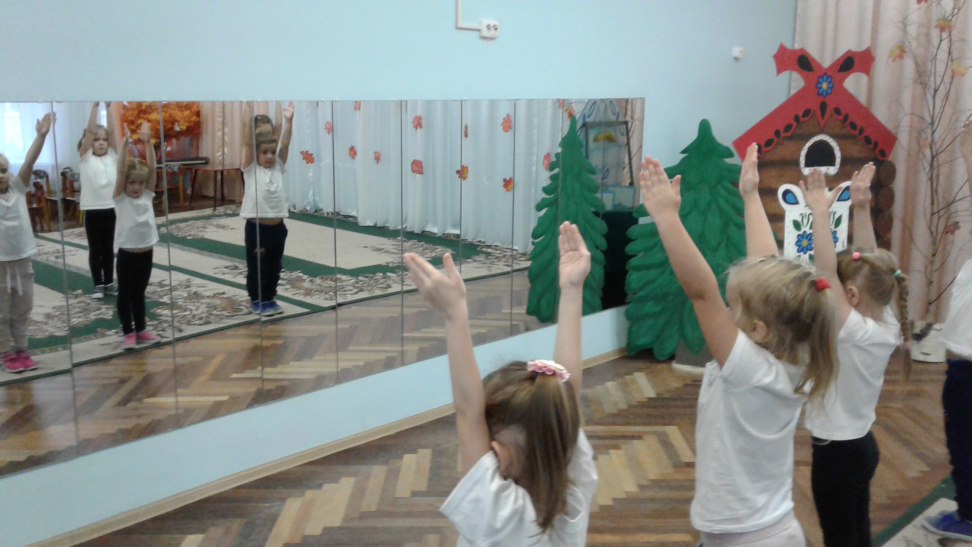 Выполнил:Булакова Елена Александровна, инструктор по физической культуре ГБДОУ детский сад № 69 Красносельского района Санкт-Петербурга Санкт – Петербург2023 годПредставляю опыт моей работы на тему: «Формирование навыка правильной осанки у дошкольников с использованием современных образовательных технологий».Дошкольный возраст – это  период активного формирования осанки. Правильная осанка обеспечивает правильный рост и развитие костей, правильное развитие внутренних органов, стройную и красивую фигуру - является залогом физического здоровья 
и психологического благополучия ребенка. На здоровье современных детей оказывают влияние неблагоприятные факторы, среди них есть те, на которые мы можем повлиять, например, связанные с образом жизни семьи. Ведь во многих семьях дети почти все свободное  время проводят в статическом положении у компьютера, телевизора, что зачастую приводит к  нарушениям в развитии костно – мышечной системы. 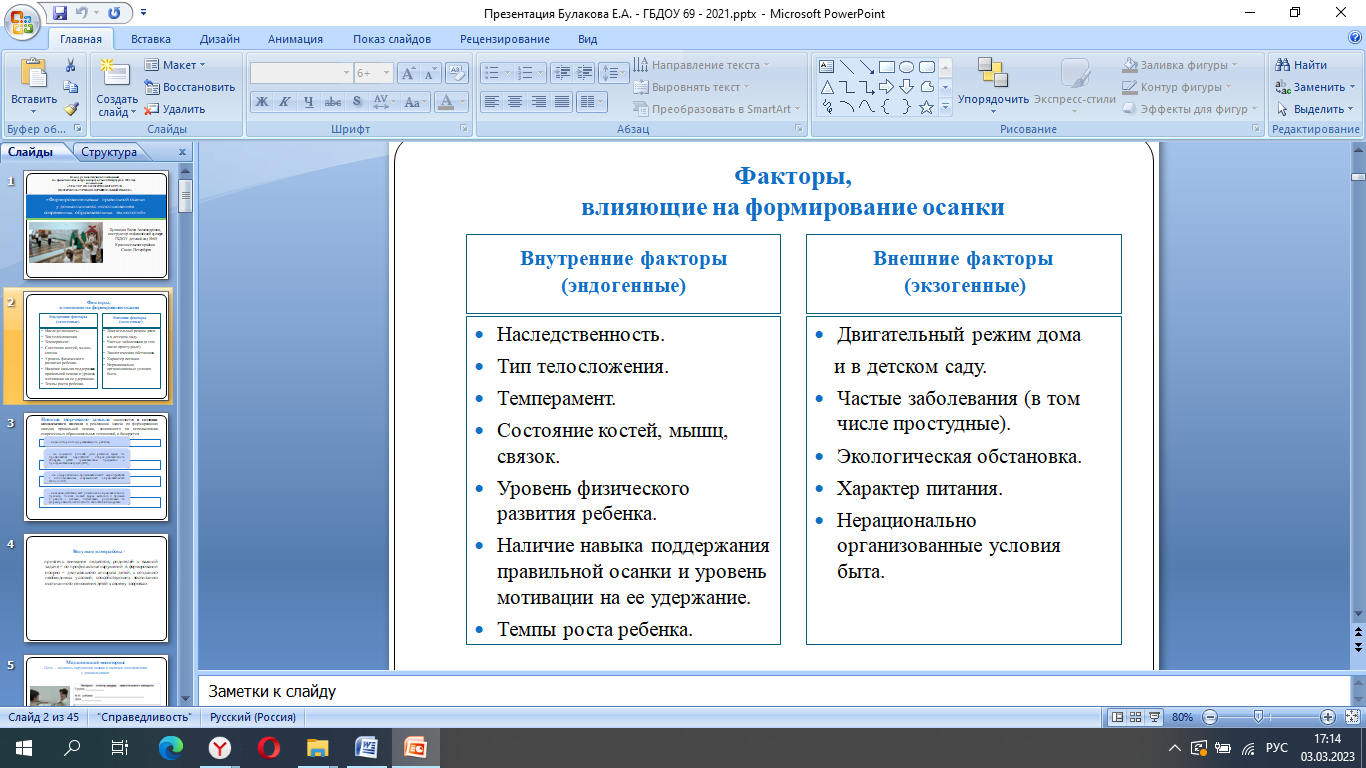 Ведущие педагоги отмечают, что несмотря на имеющуюся систему физического воспитания, у многих дошкольников наблюдаются нарушения осанки, заболевания стоп. Таким образом, новизна творческого замысла данной работы заключается в создании комплексного, системного  подхода, основанного на использовании современных образовательных технологий в реализации задачи по формированию навыка правильной осанки и умению ее сохранять в различных видах деятельности, и базируется:Ведущая идея работы – привлечь внимание педагогов, родителей к реализации этой важнейшей задачи, показать, что ее можно решать доступными методами. А также 
к созданию условий, которые  способствовали  бы воспитанию осознанного отношения детей к своему здоровью.В нашем учреждении со старшими дошкольниками был проведен медицинский мониторинг. Он показал, что более половины воспитанников  имеют нарушения осанки, деформацию стоп. Также было выявлено, что большинство родителей не уделяет должного внимания физическому развитию детей, образ жизни семей малоподвижный и неактивный.В связи с этим был разработан проект «Осанка – основа здоровья», в ходе проекта были охвачены все участники образовательного процесса.   Цель проекта: Создать условия, направленные на формирование правильной осанки 
у дошкольников.Задачи:Повысить компетентность педагогов в области профилактики нарушений осанки 
у дошкольников.Систематизировать и внедрить в педагогическую работу систему упражнений 
и мероприятий для профилактики нарушений осанки 
у детей дошкольного возраста.Воспитывать у детей осознанное отношение к своему здоровью, 
в частности, к состоянию своего опорно-двигательного аппарата.Разработать и реализовать комплекс мероприятий, направленных 
на повышение компетентности родителей 
по формированию правильной осанки у дошкольников.С педагогами было проведено большое количество  практико – ориентированных мероприятий. Результатом стало то, что педагоги осознали свою ведущую роль в ежедневной профилактической работе, что эту работу можно вести в любой момент пребывания ребенка в детском саду. При этом во всех группах был накоплен разнообразный материал. 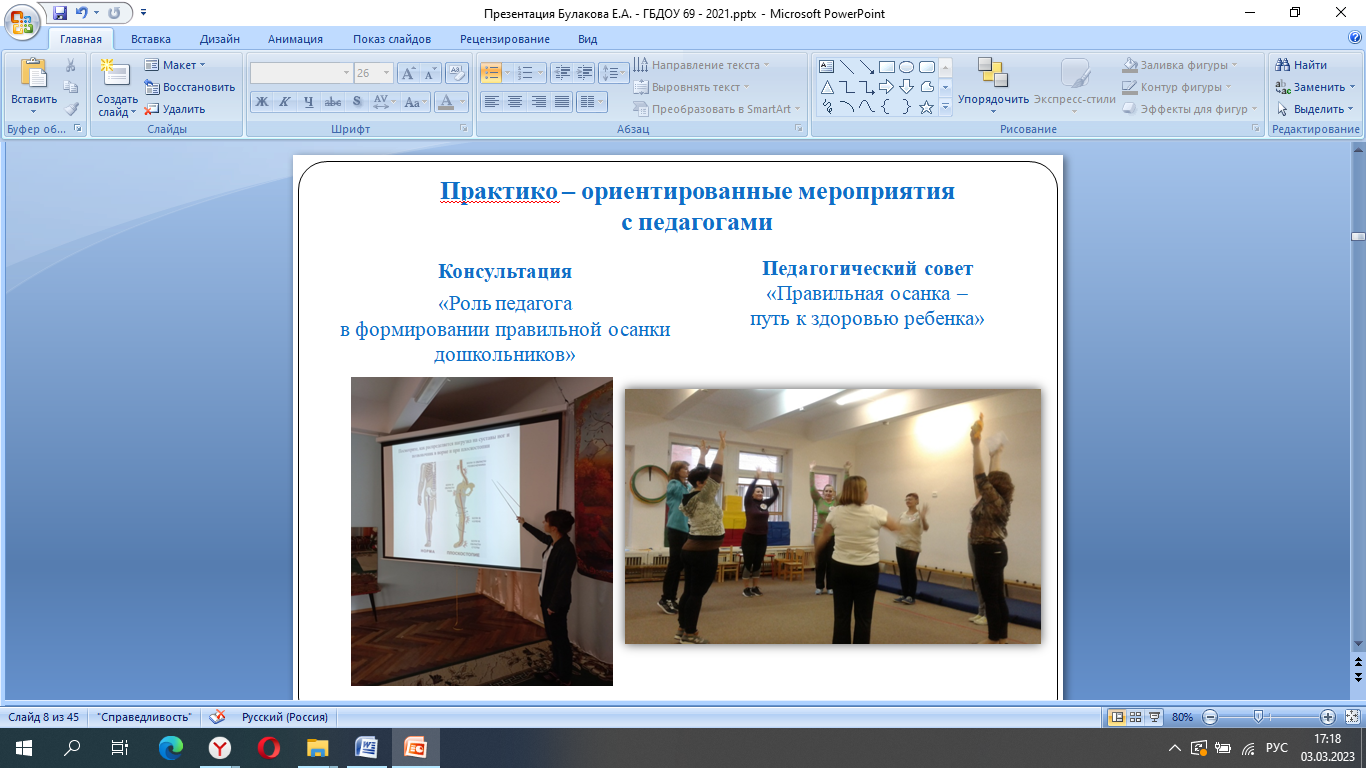 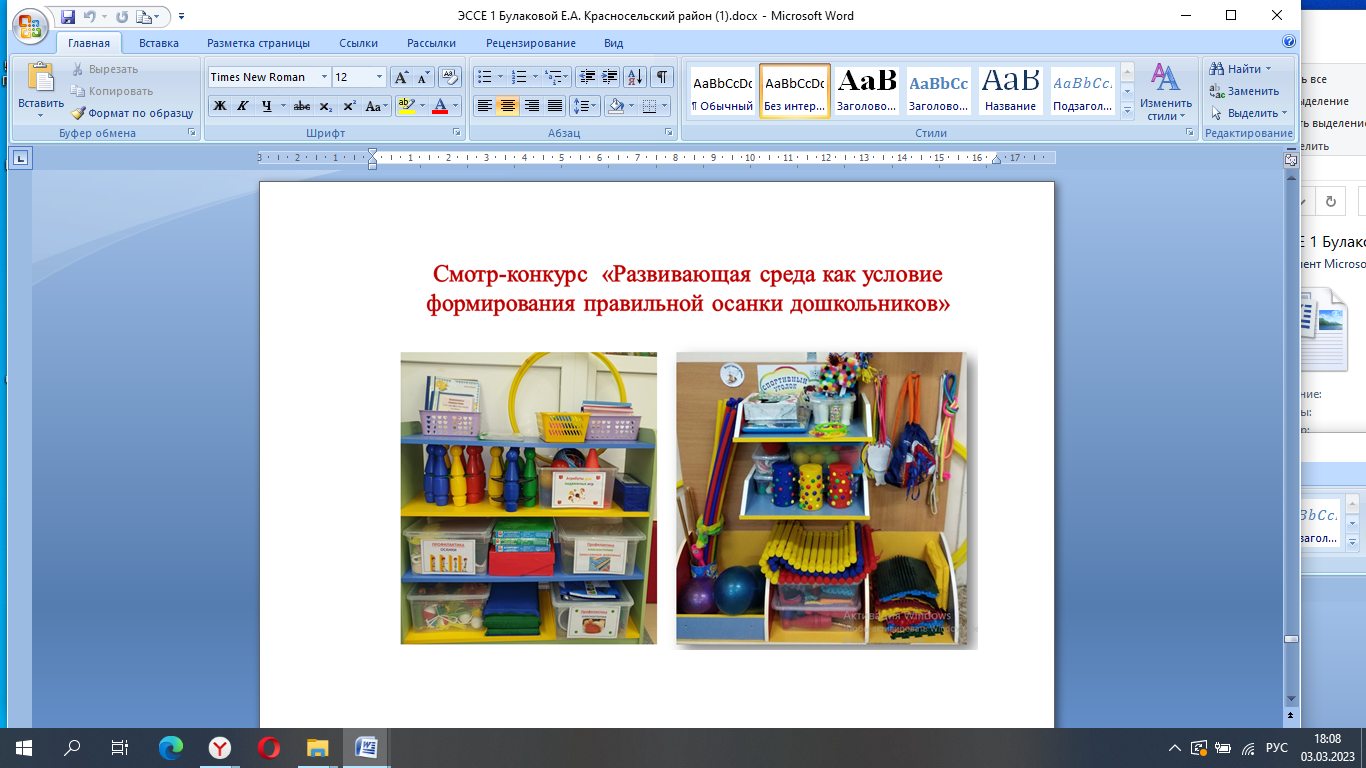 Интересным и полезным пособием явилась стена осанки, каждый ребенок с ее помощью может проверить положение своего тела, выполнить упражнения.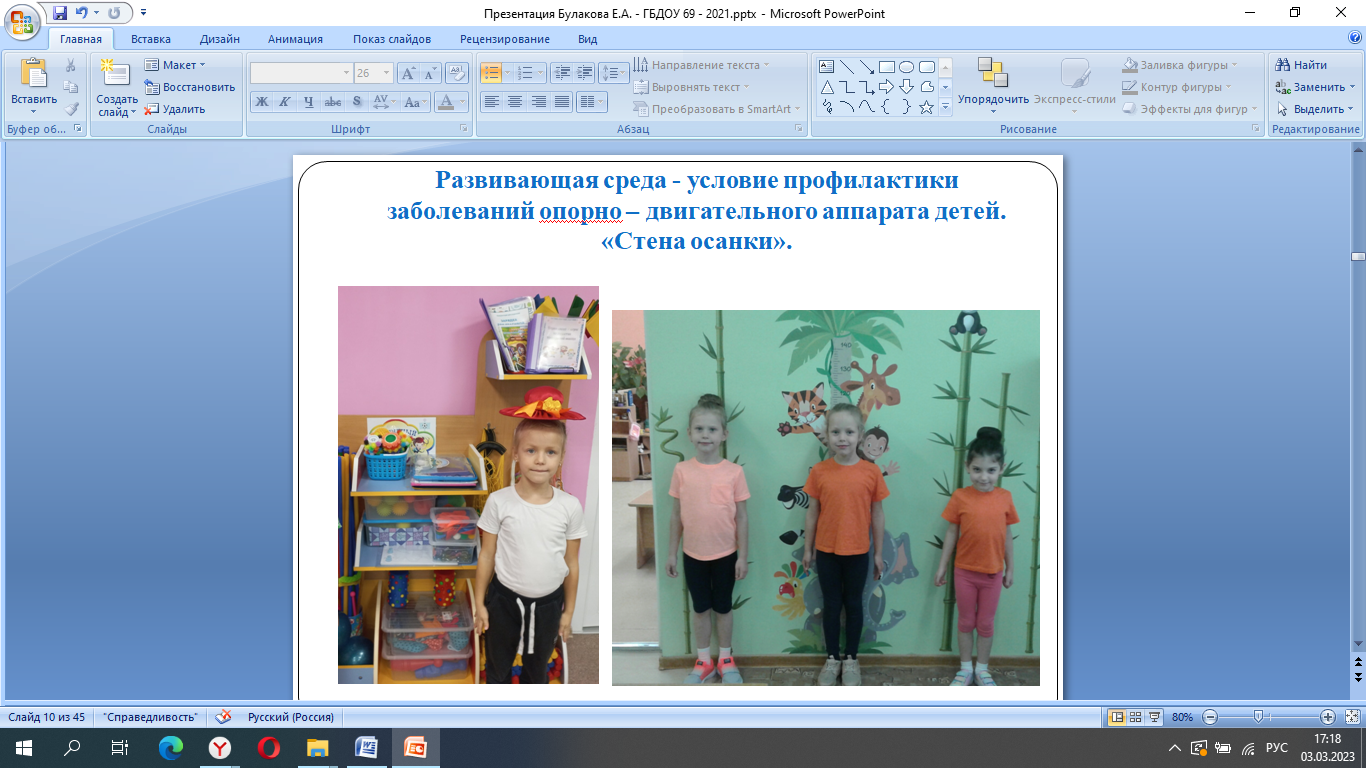 Один из главных разделов моей работы – непосредственная работа с детьми. Она строится в 4 направлениях: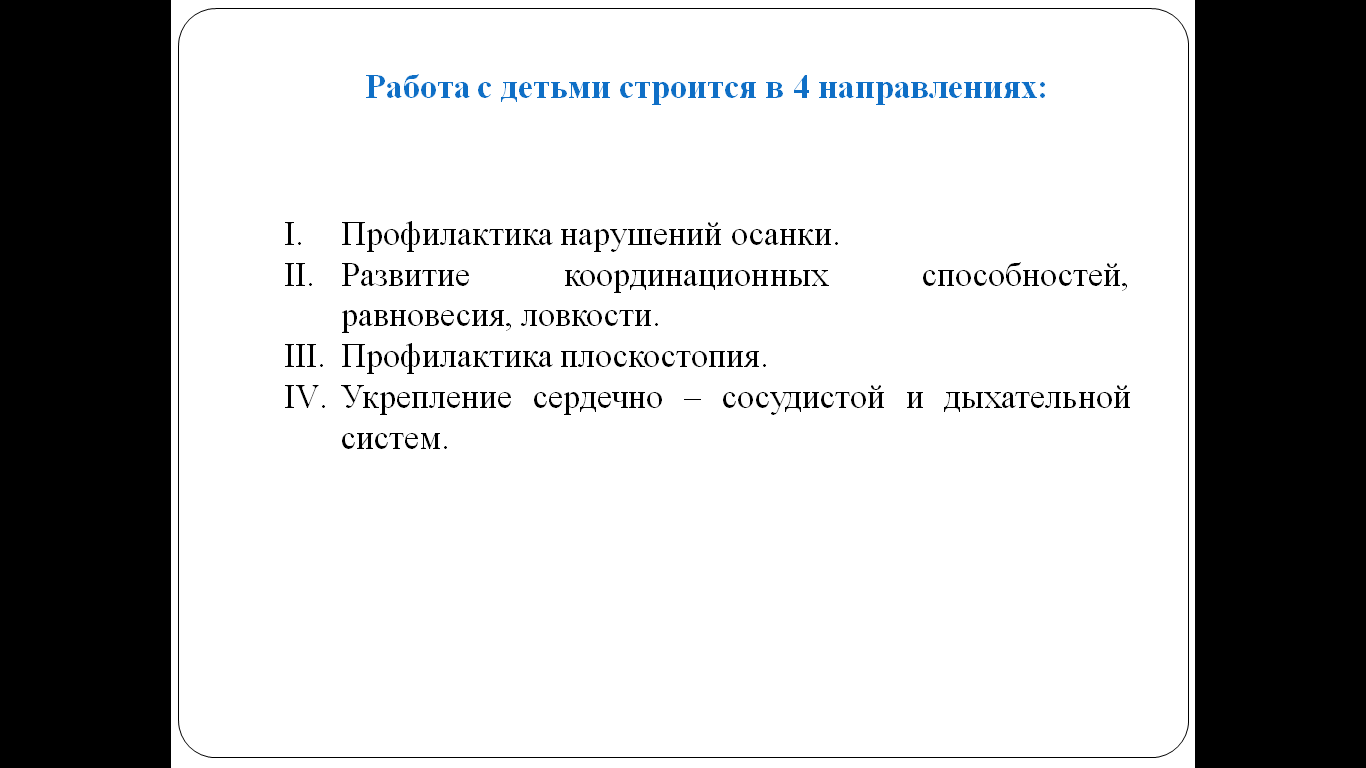 На сегодняшний день я разработала цикл авторских оздоровительных занятий с детьми.Их нестандартность заключается в том, что каждое занятие – это или приключение, или игра - путешествие, где дети имеют возможность не только учиться выполнять упражнения для мышечного корсета, стоп, но и осознавать их важность, их влияние на организм в целом. 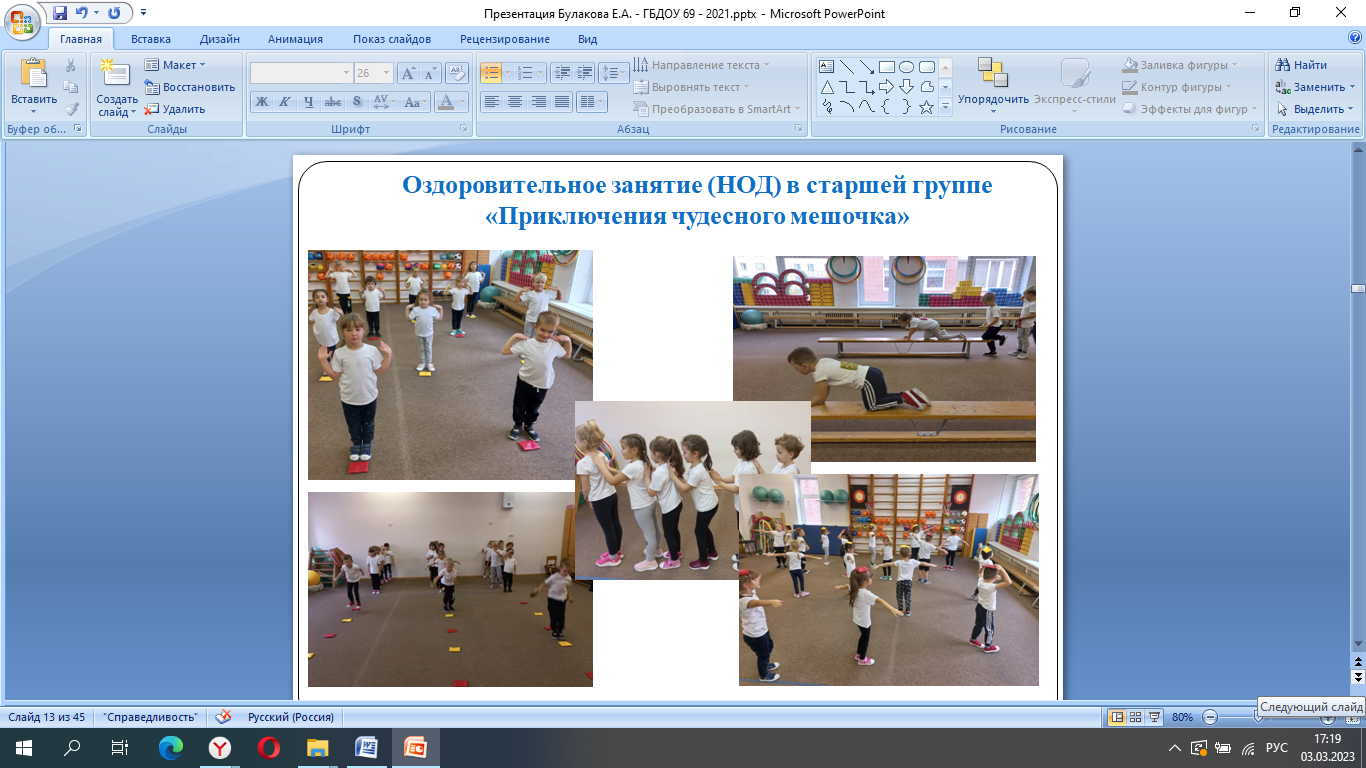 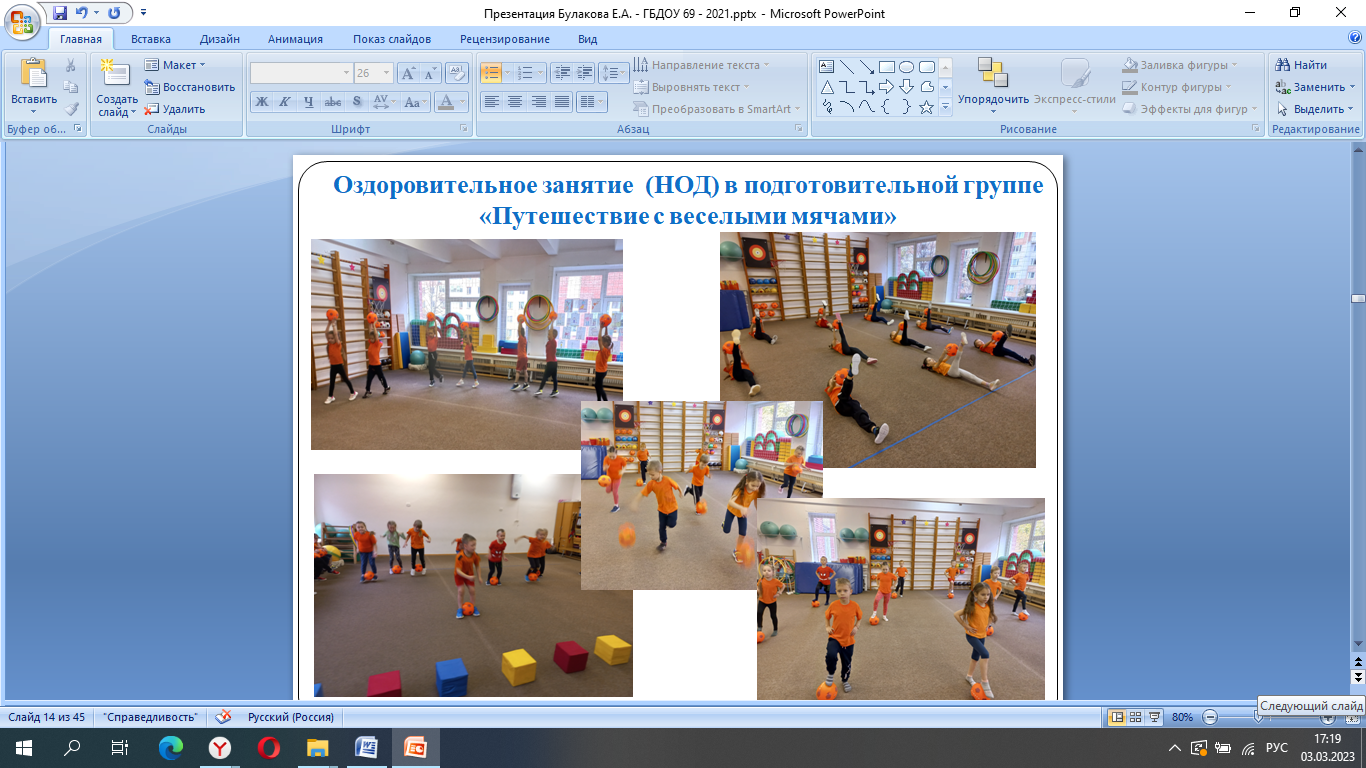 Наибольший эффект в практической работе с детьми оказали игровые технологии 
и метод наглядного моделирования – это и образные картинки,  и пазлы, 
и координационная лестница, и «Куб движений», и карточки – задания.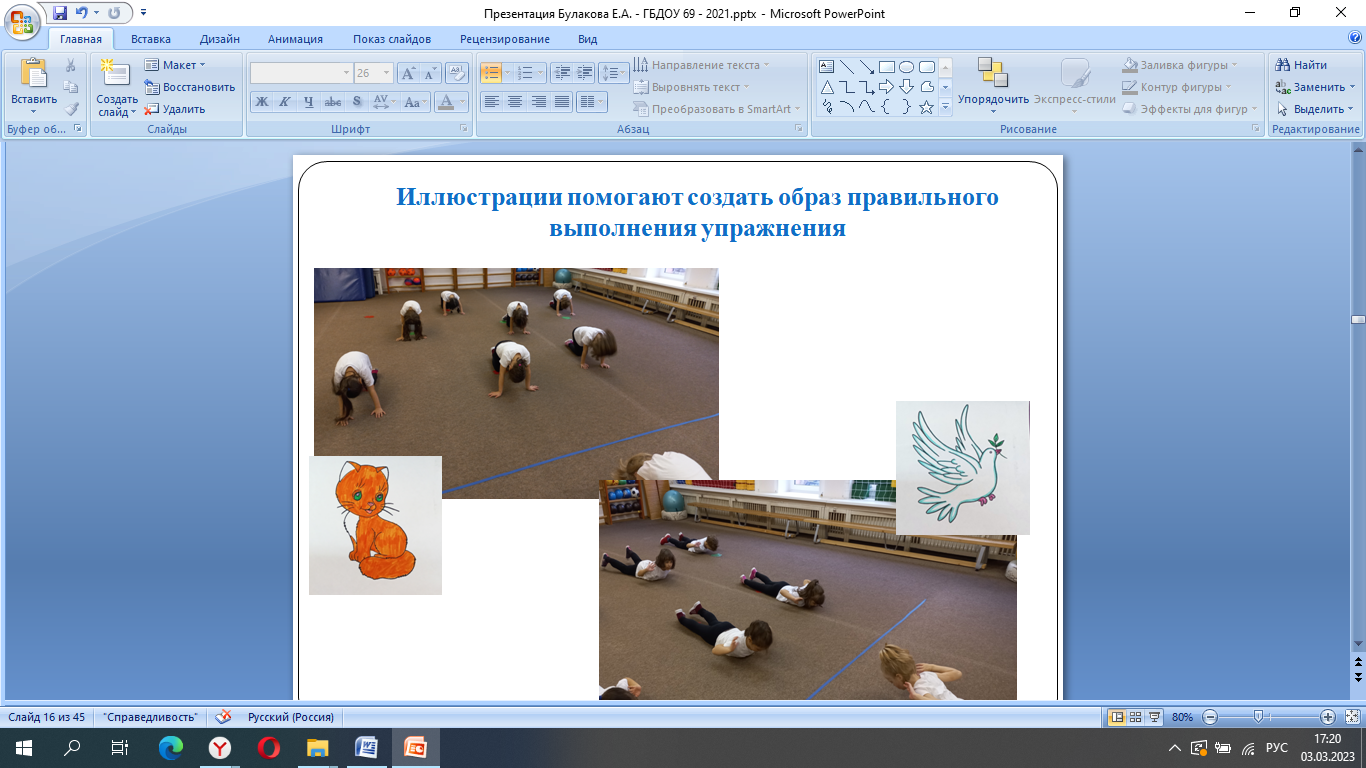 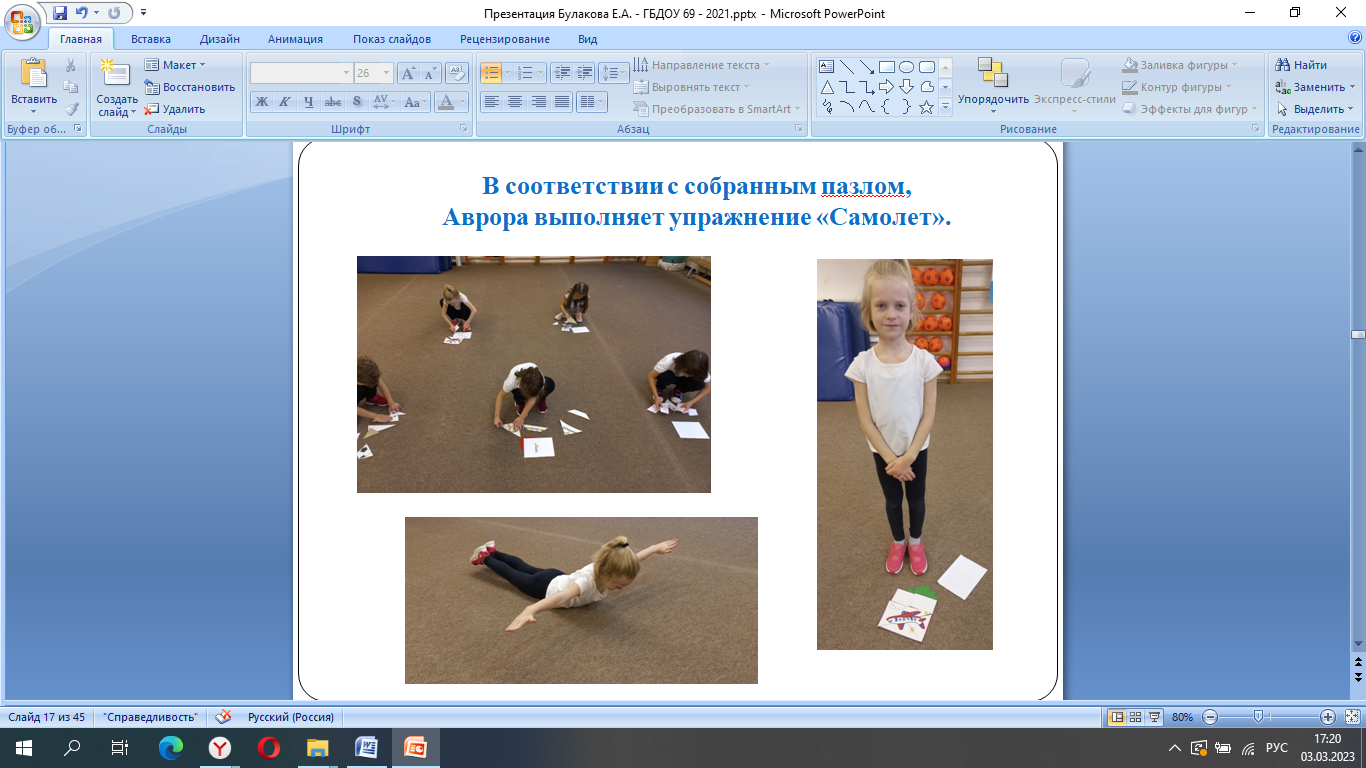 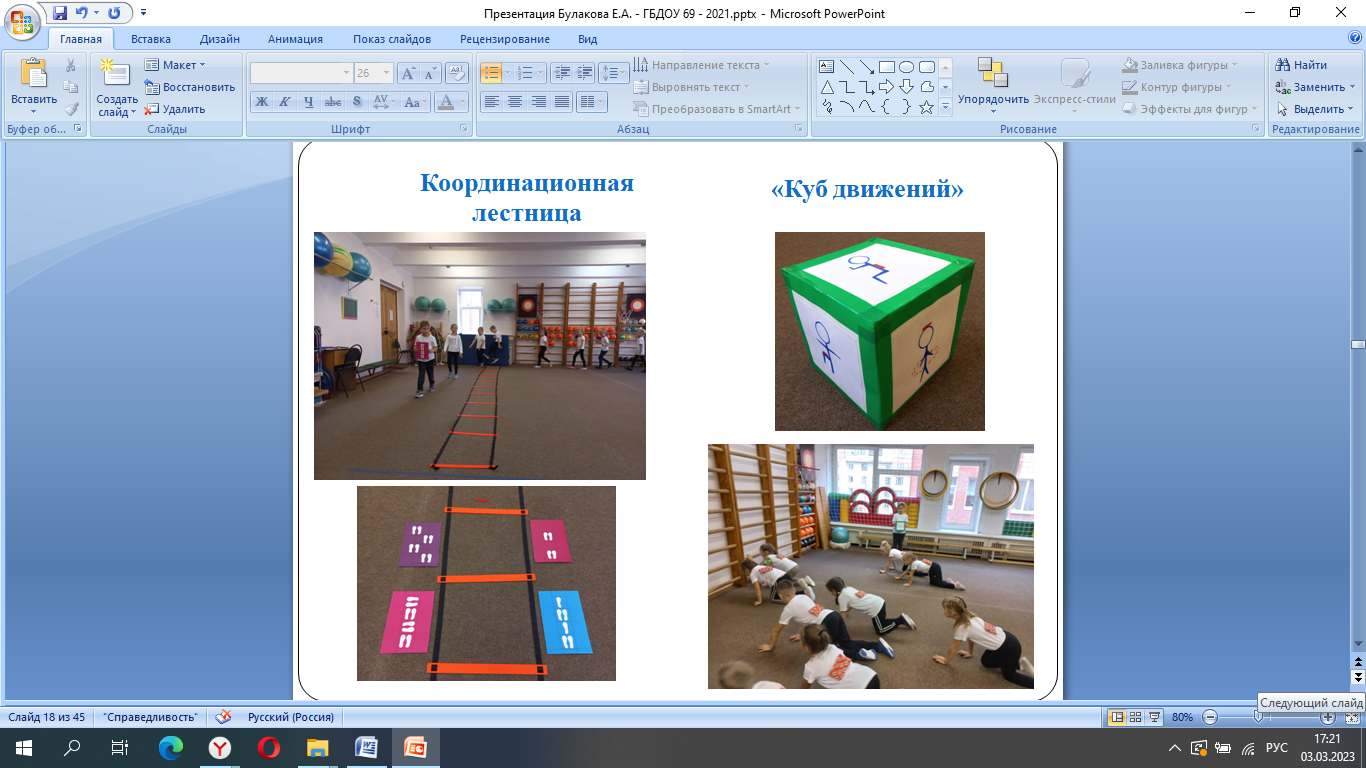 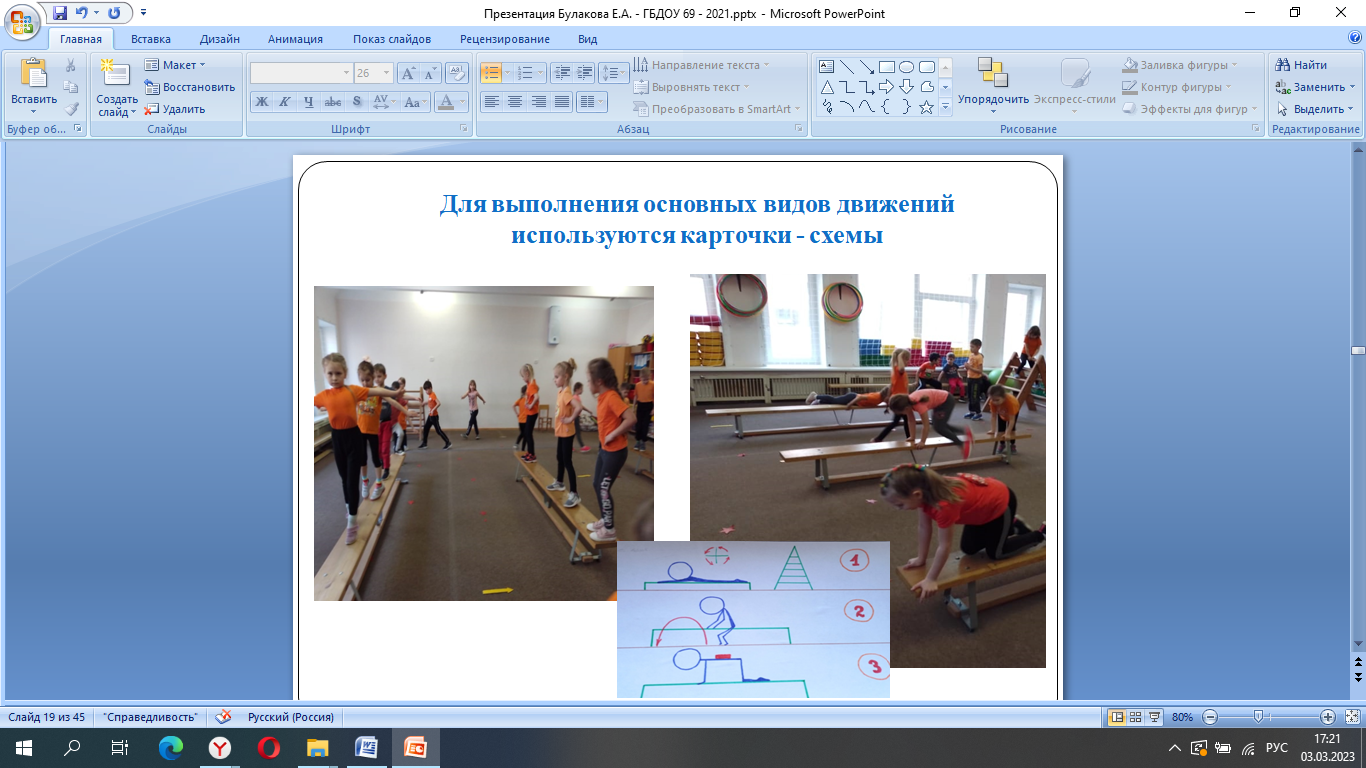 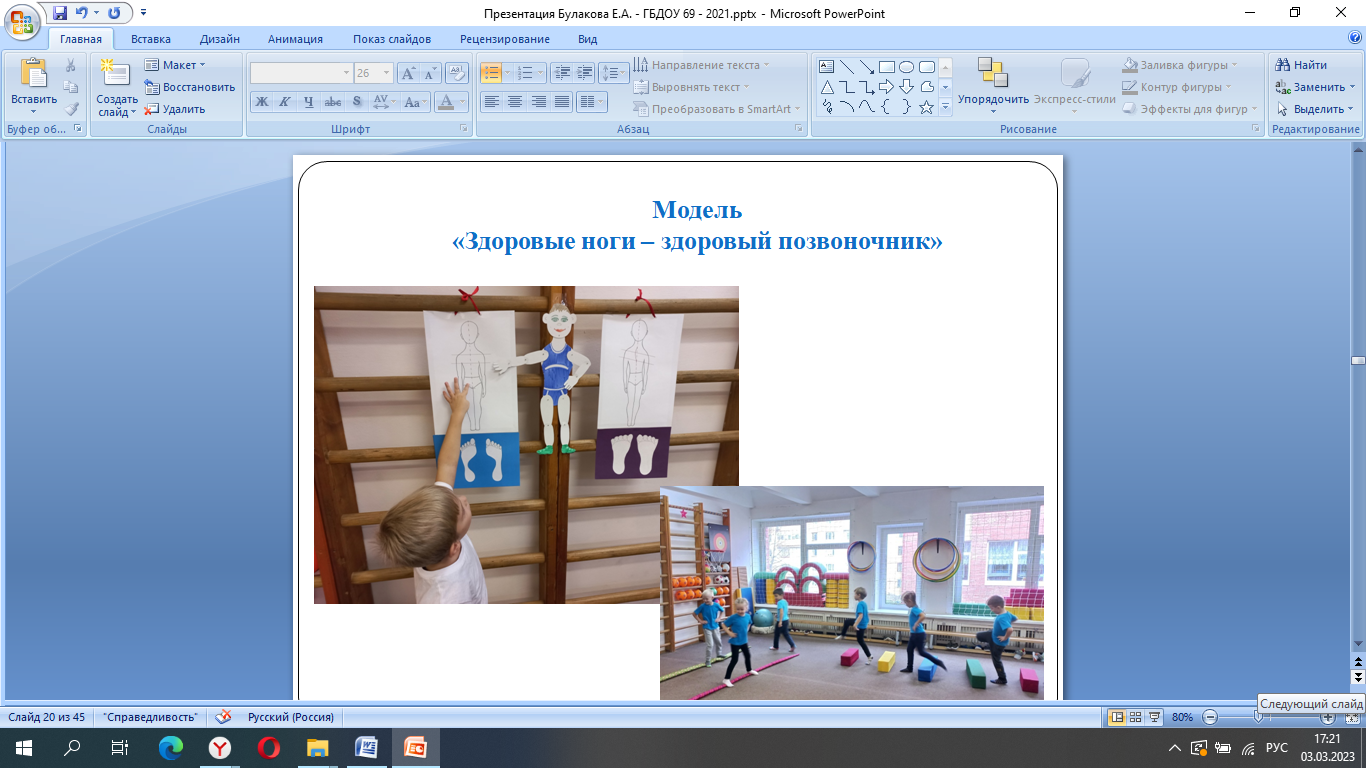 Все эти технологии обеспечивают взаимосвязь между двигательными и умственными действиями, позволяют приобретенное умение перевести в навык, а это значит, что для наших детей становится естественным поддержание своей осанки, ощущение своих стоп 
в правильном положении.  При проведении подвижных игр я использую оригинальные атрибуты, они вызывают эмоциональный отклик, поддерживают интерес детей к игре. 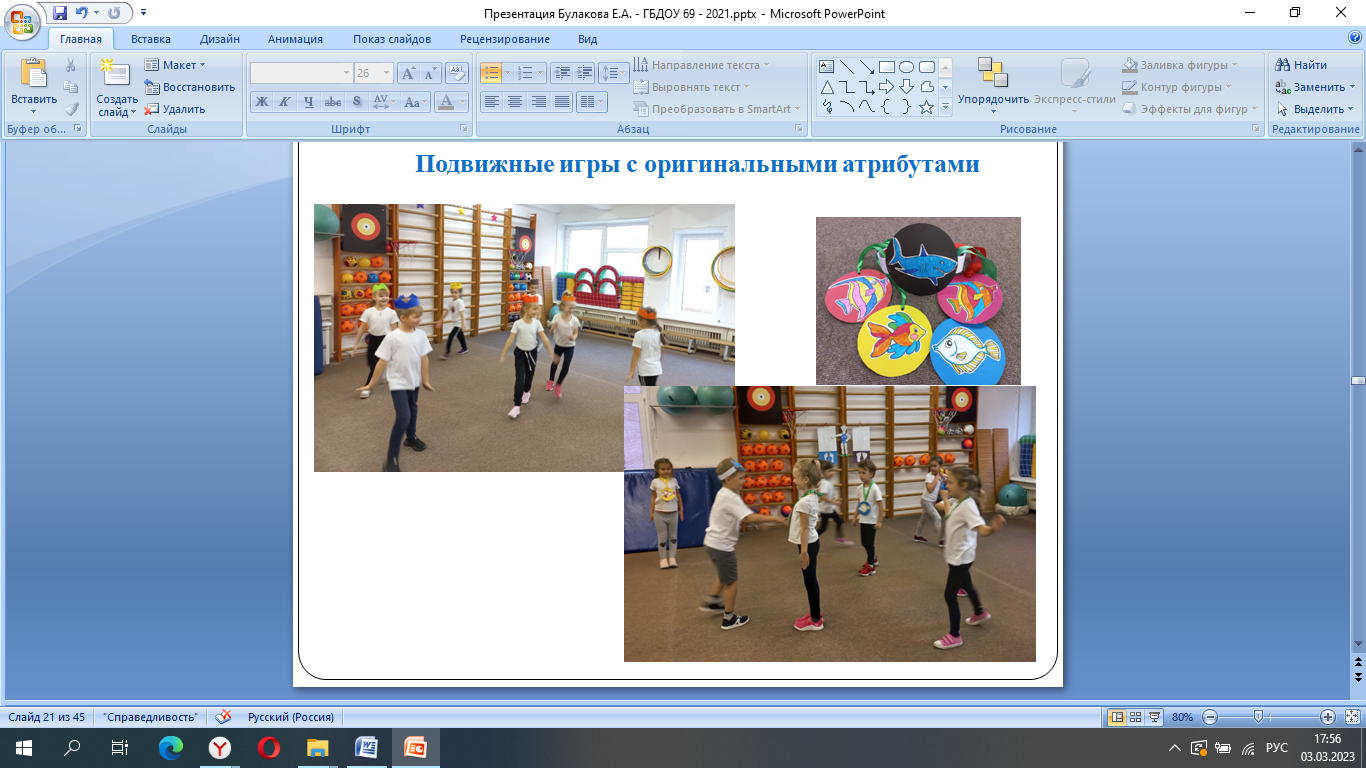 Также мной разработаны нестандартные варианты подвижных игр. Например, игра «Озорной мешочек». 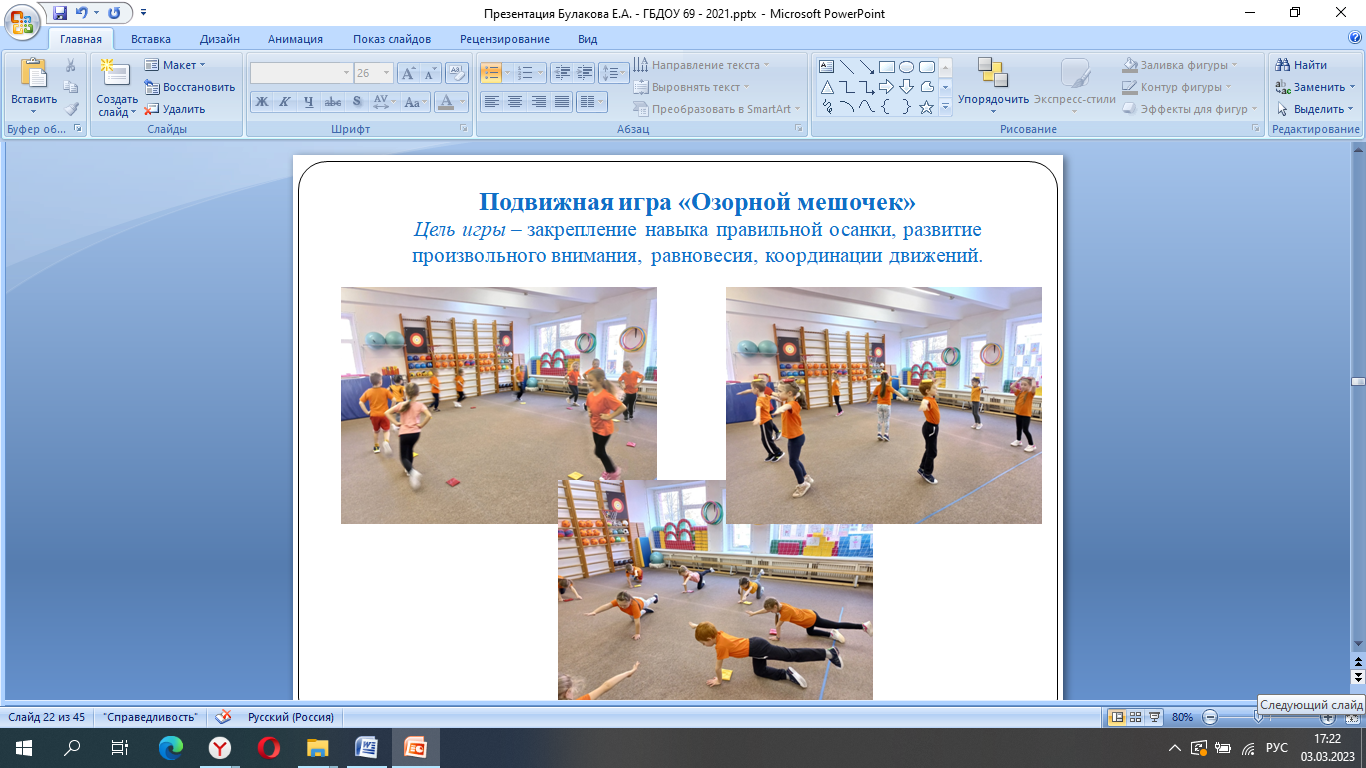 Комплексы упражнений, подвижные игры, закрепляются в ходе утренней, бодрящей гимнастики, на прогулке.Большой любовью детей пользуется кружок «Фитбол - гимнастика», одной из ведущих задач которого является развитие силы мышц, поддерживающих правильную осанку.  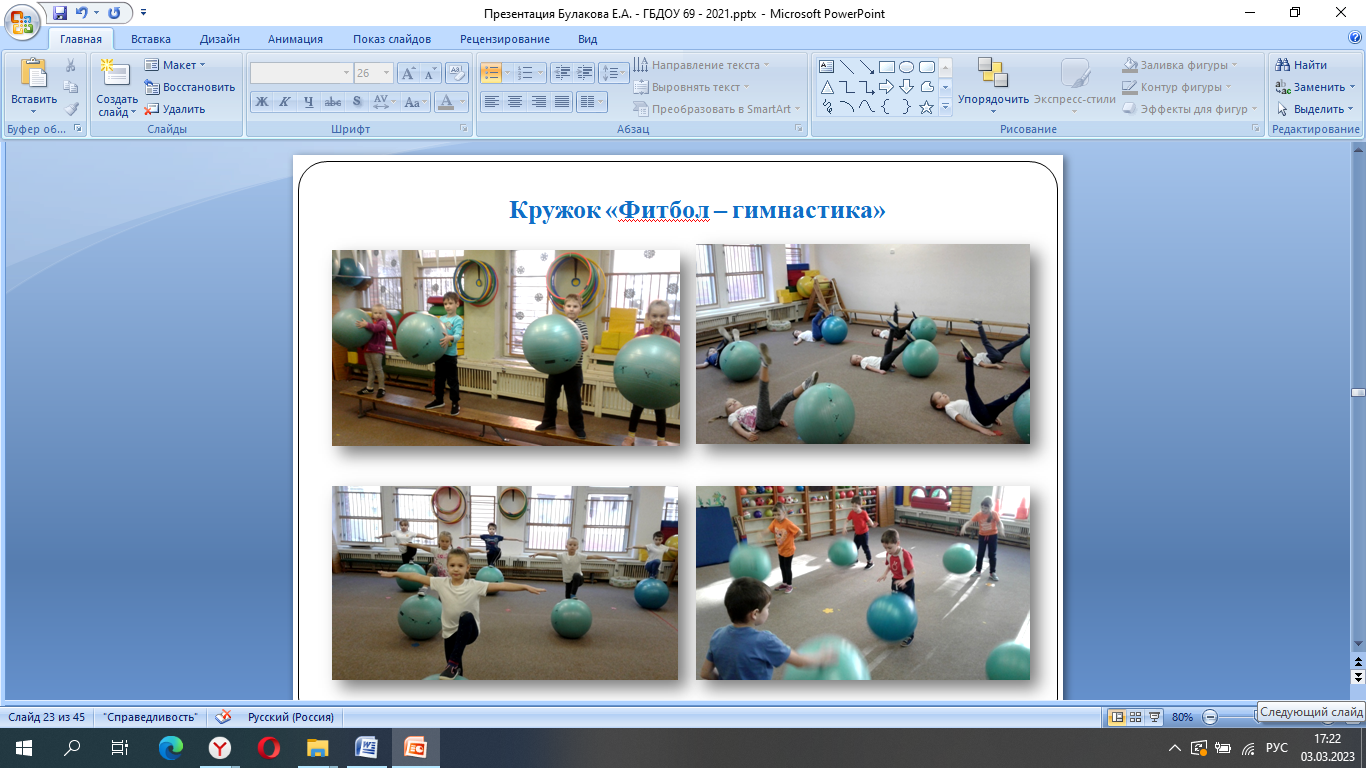 Совместно с педагогом – организатором проводятся  интегрированные занятия, которые обогащают ребенка, формируют эталоны физической и духовно – нравственной красоты человека. 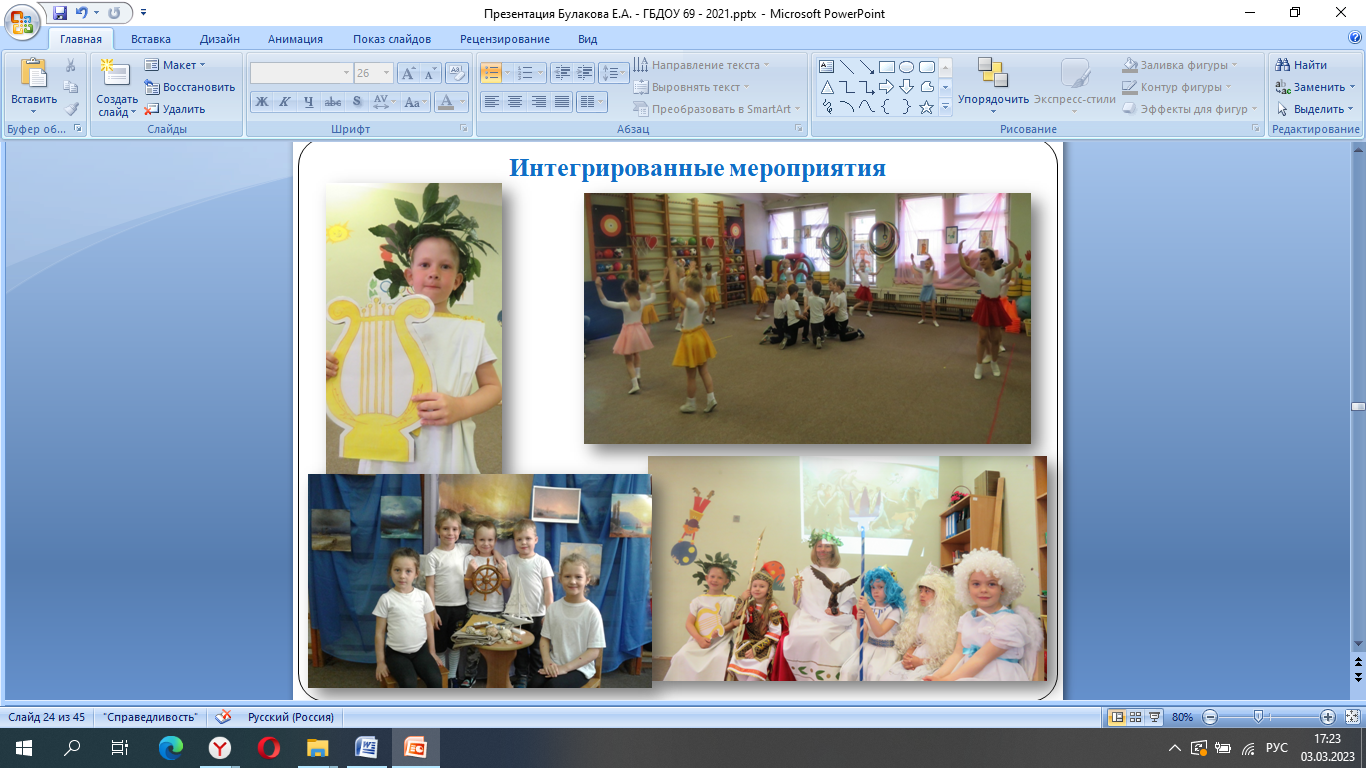 Такую проверенную форму работы, как беседы, я провожу тоже необычно – 
с использованием проблемных ситуаций, авторских игр – этюдов, игр – превращений, образы для воплощения подбираю, с учетом гендерных особенностей. 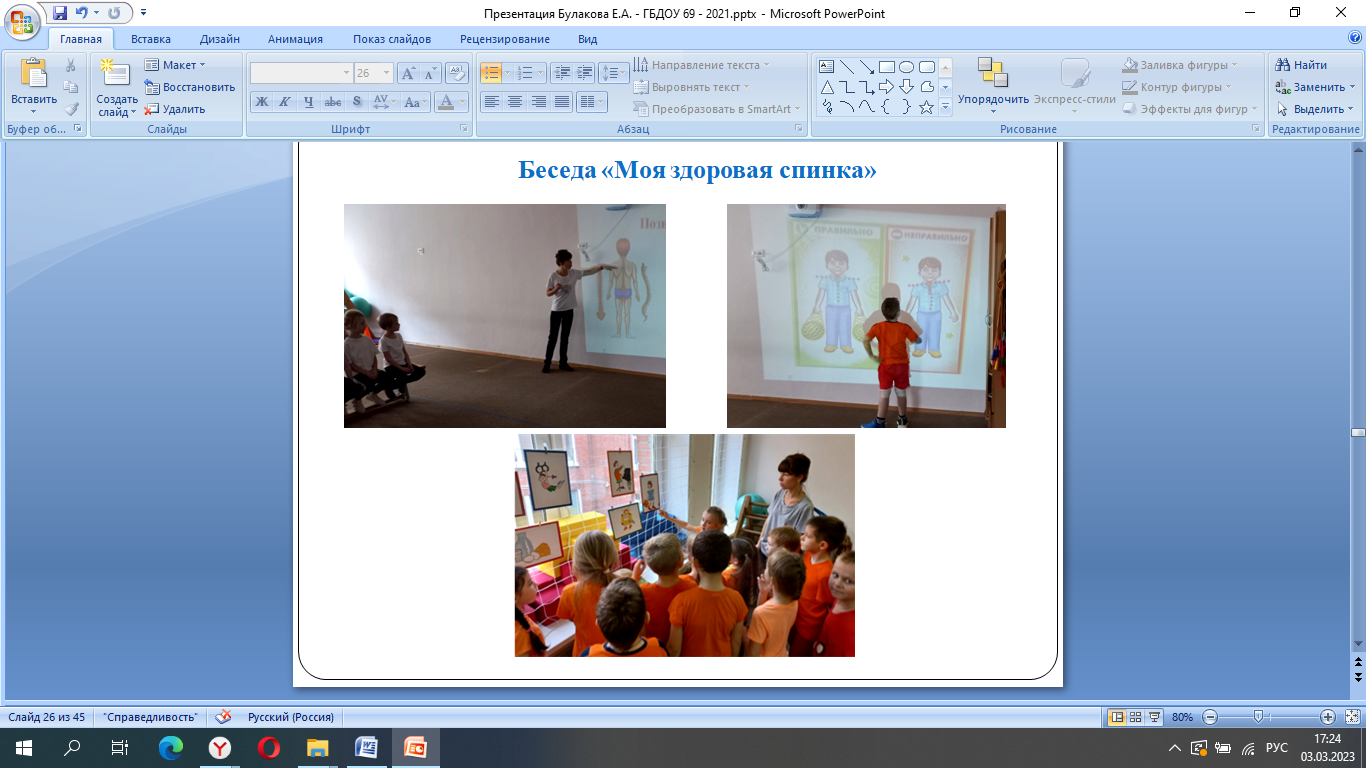 Дети получают возможность почувствовать себя тем или иным персонажем и передать его пластикой - а затем сделать сознательный выбор – как я лучше себя чувствую и каким хочу быть – нездоровым, сутулым или человеком с красивой фигурой и здоровой спиной. 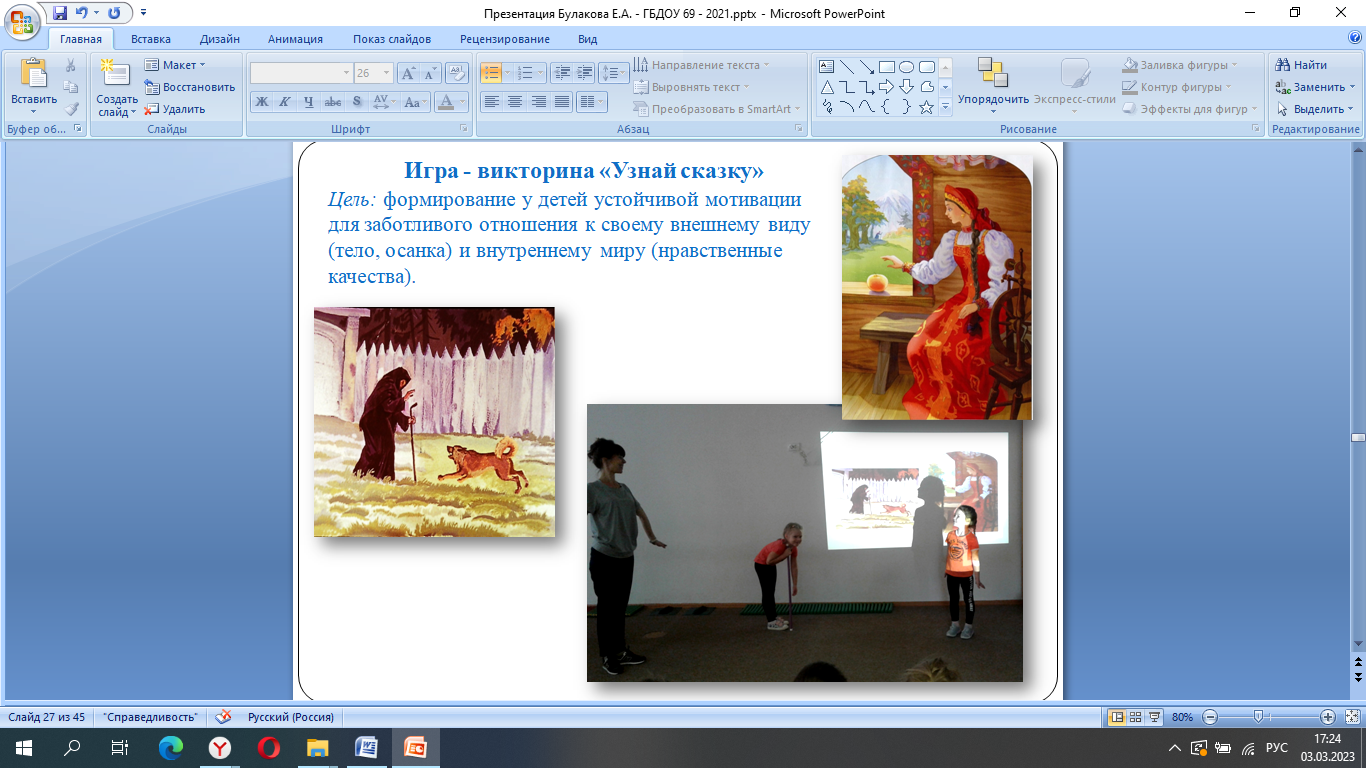 Полученные знания закрепляем в продуктивной деятельности: создали модель «Дерево осанки».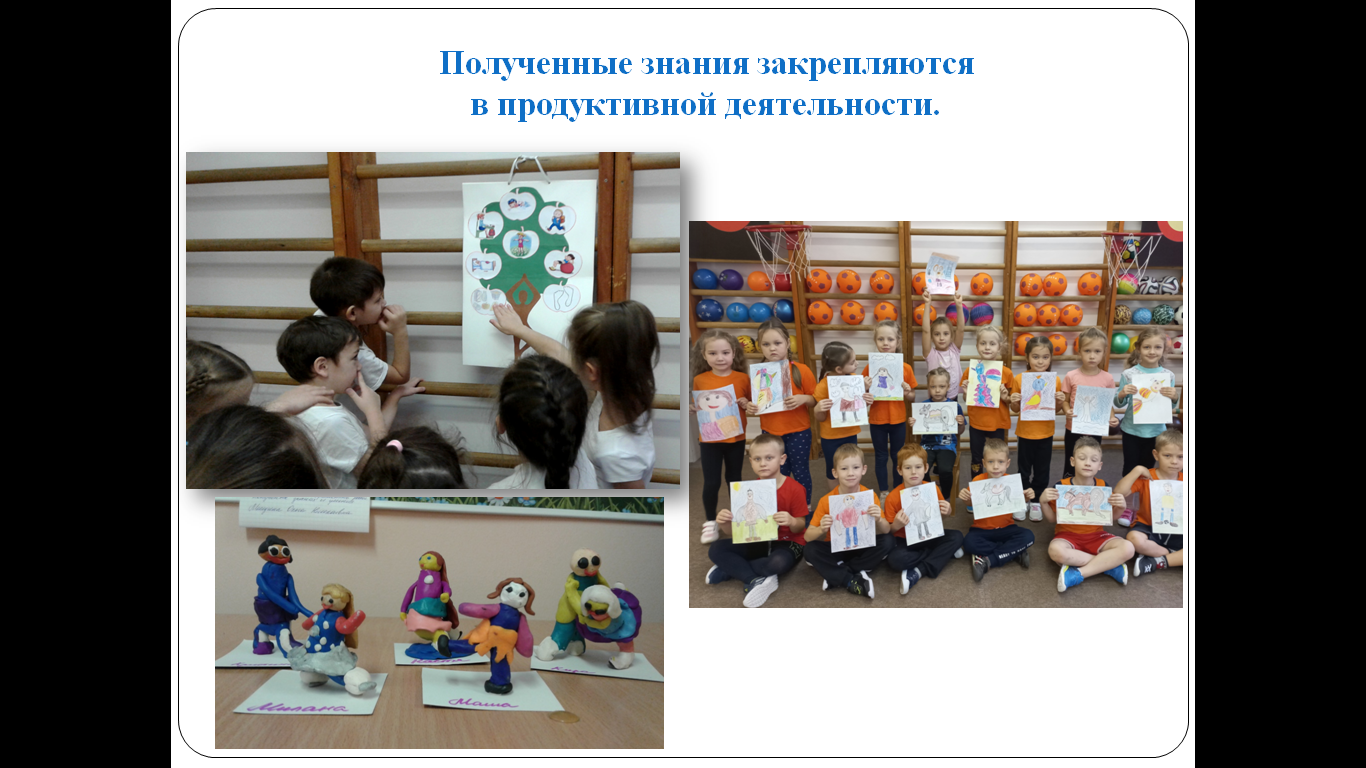 Нашим большим достижением является то, что к старшему дошкольному возрасту наши воспитанники стали проявлять осознанное отношение к положению своего тела не только на занятиях, но и в повседневной жизни.Опыт работы с родителями показал их отзывчивость, заинтересованность в воспитании здоровых детей, и идея о том, что здоровье ребенка – в руках взрослых, оказалась мотивирующей для молодых современных семей. Они стали активными участниками мероприятий, многие и дома создали условия для физической активности и закрепления навыков детей, продолжая начатую нами работу. 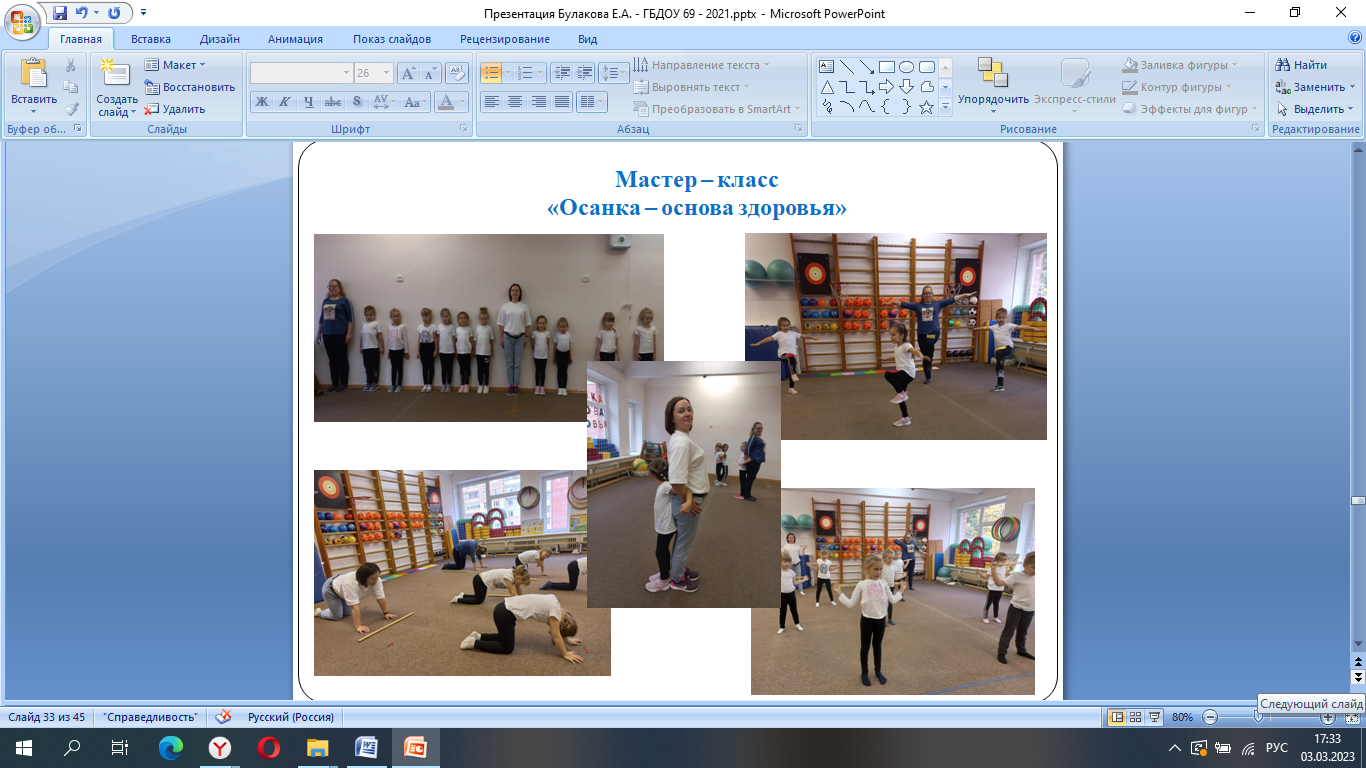 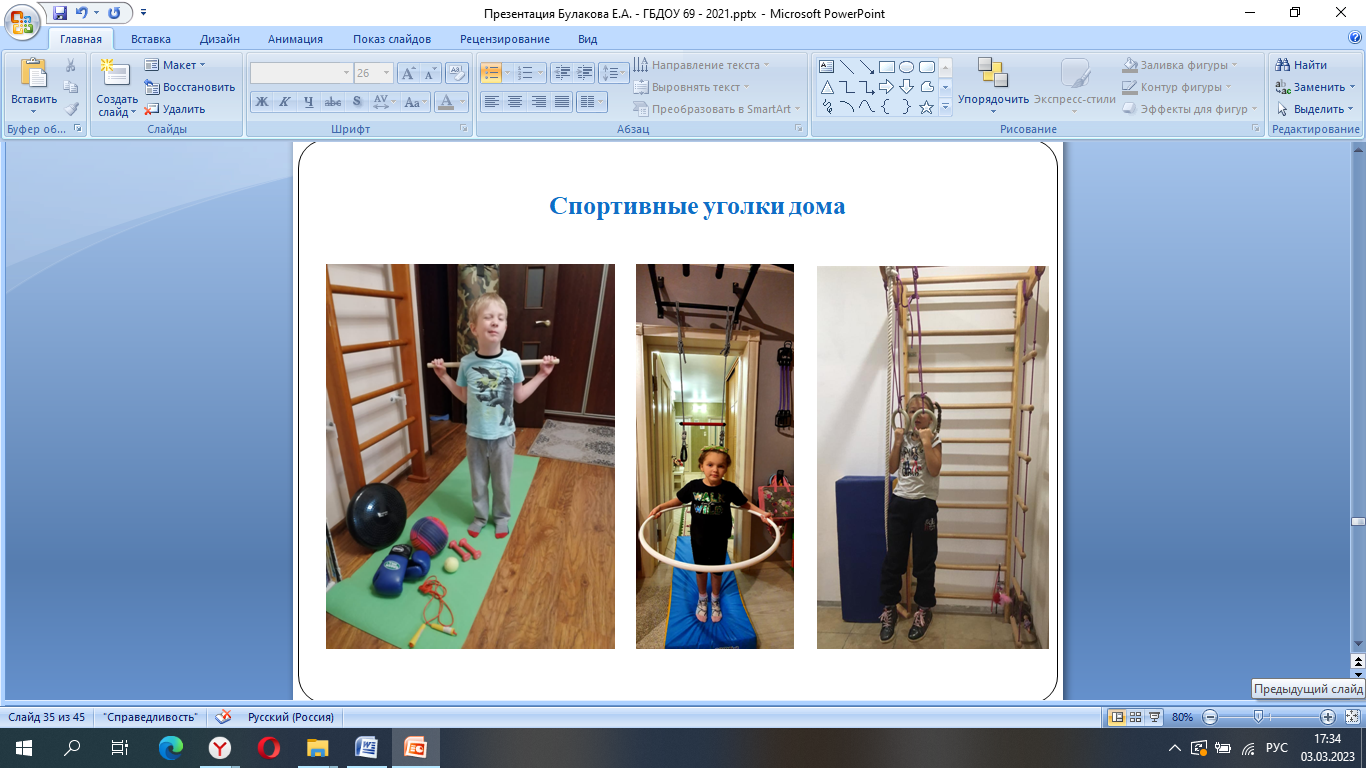 Я ориентировалась на практические результаты и возможность оценки изменений. Поэтому был разработан мониторинг эффективности оздоровительных занятий, который дает возможность наглядно увидеть достижения детей и результативность всей работы.Сравнительный анализ результатов в начале и на завершающем этапе работы показал положительную динамику:1) Уменьшилось количество детей с вялой осанкой (54%). 2) Снизилось,  количество детей с деформацией стоп (24%).3) Вырос показатель эффективности оздоровительных занятий. 4) Увеличилось количество семей, выбирающих здоровый образ жизни и активный досуг. (Приложение 1)Проделанная работа убедительно демонстрирует общее улучшение осанки, дети    научились правильно выполнять упражнения, способствующие укреплению мышечного корсета, профилактике плоскостопия, осуществлять  самоконтроль за положением своего тела во всех видах деятельности, родители получили не только теоретические знания, но и практические навыки. Результативность работы подтверждается, в том числе наградами  и дипломами воспитанников, семей, призовыми местами в Спартакиаде команд государственных бюджетных дошкольных образовательных учреждений Красносельского района. Отмечается и увлеченность педагогов, которая привела к осознанию необходимости увеличения собственной двигательной активности – воспитатели ежегодно принимают участие в программе ГТО. 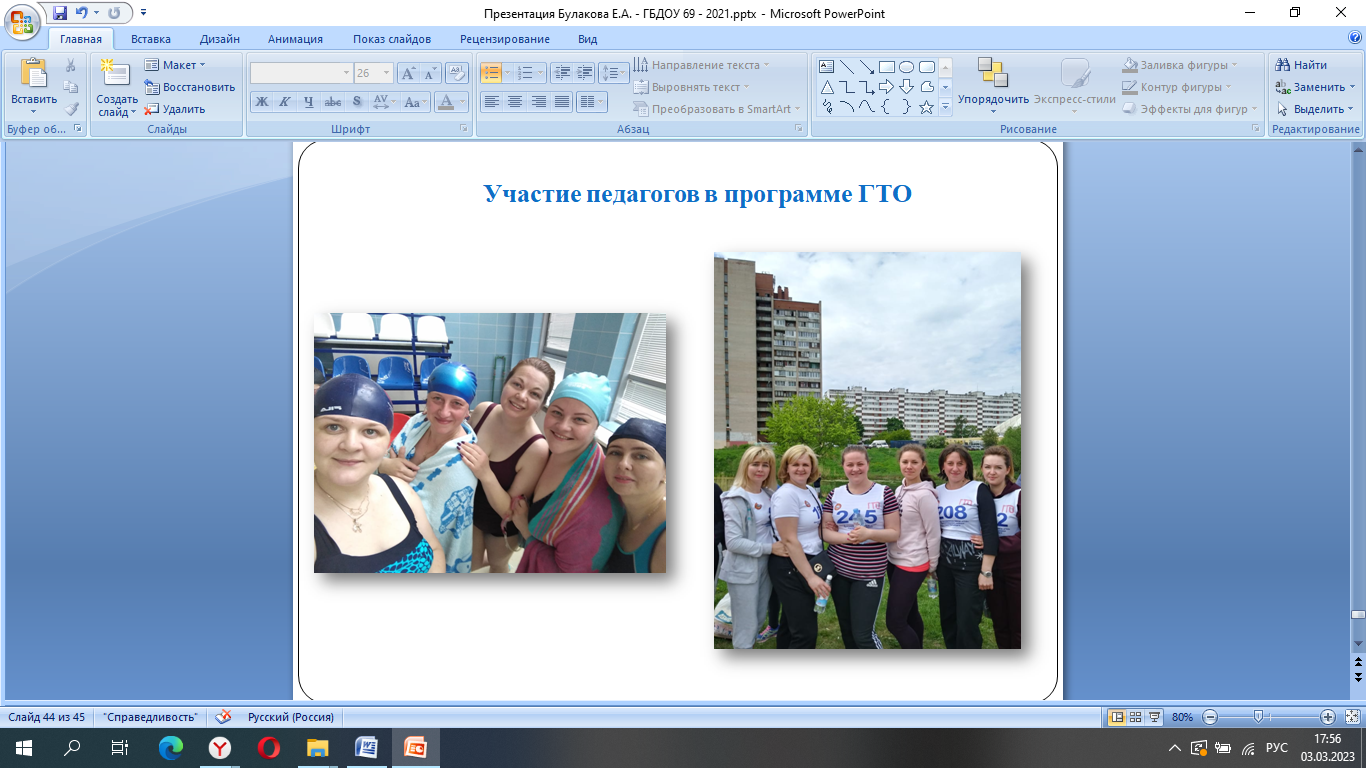 Приложение 1Оценка состояния опорно-двигательного аппаратадошкольников в ДОУ включает в себя:Медицинский осмотр опорно – двигательного аппарата детей (проводят врач, медсестра). Результаты обследования заносятся 
в таблицу:Наличие деформации стоп определяется с помощью плантографа. Н – начало учебного года, К – конец учебного года.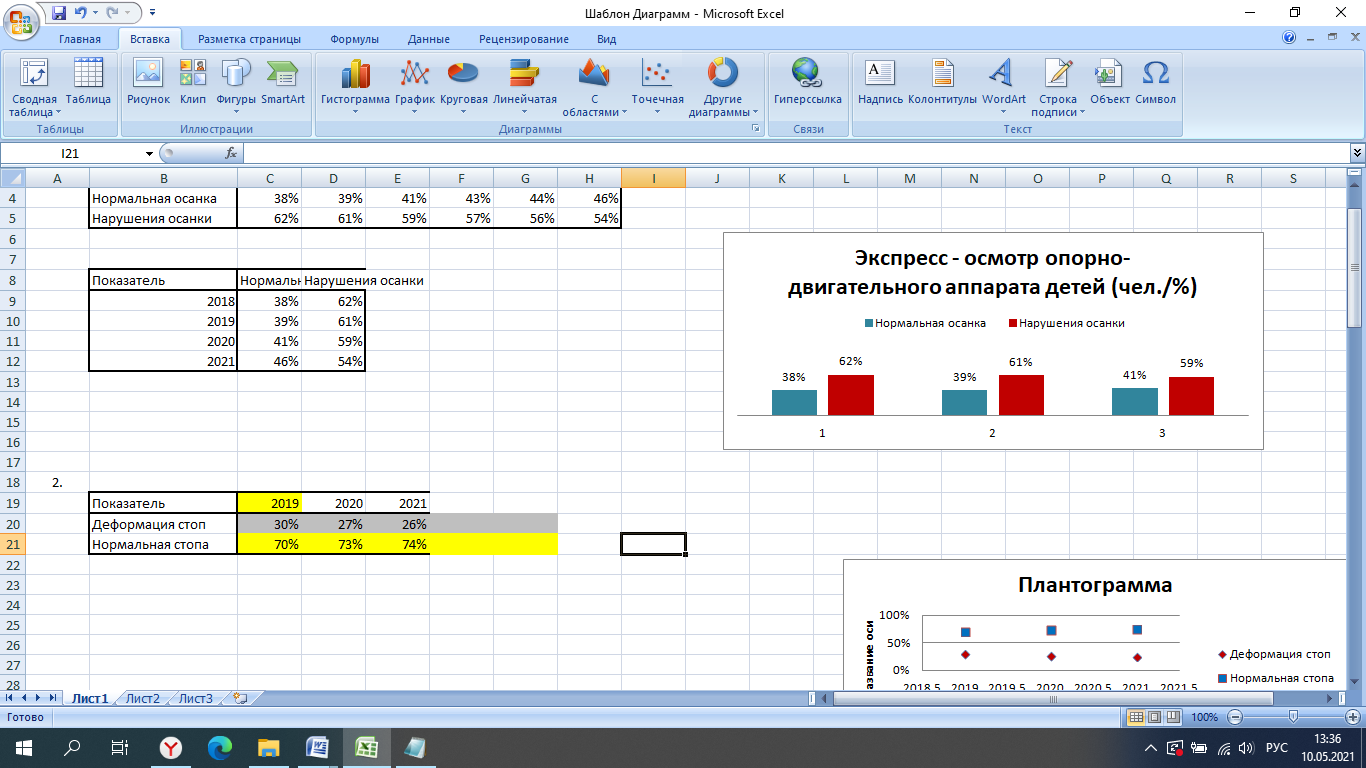 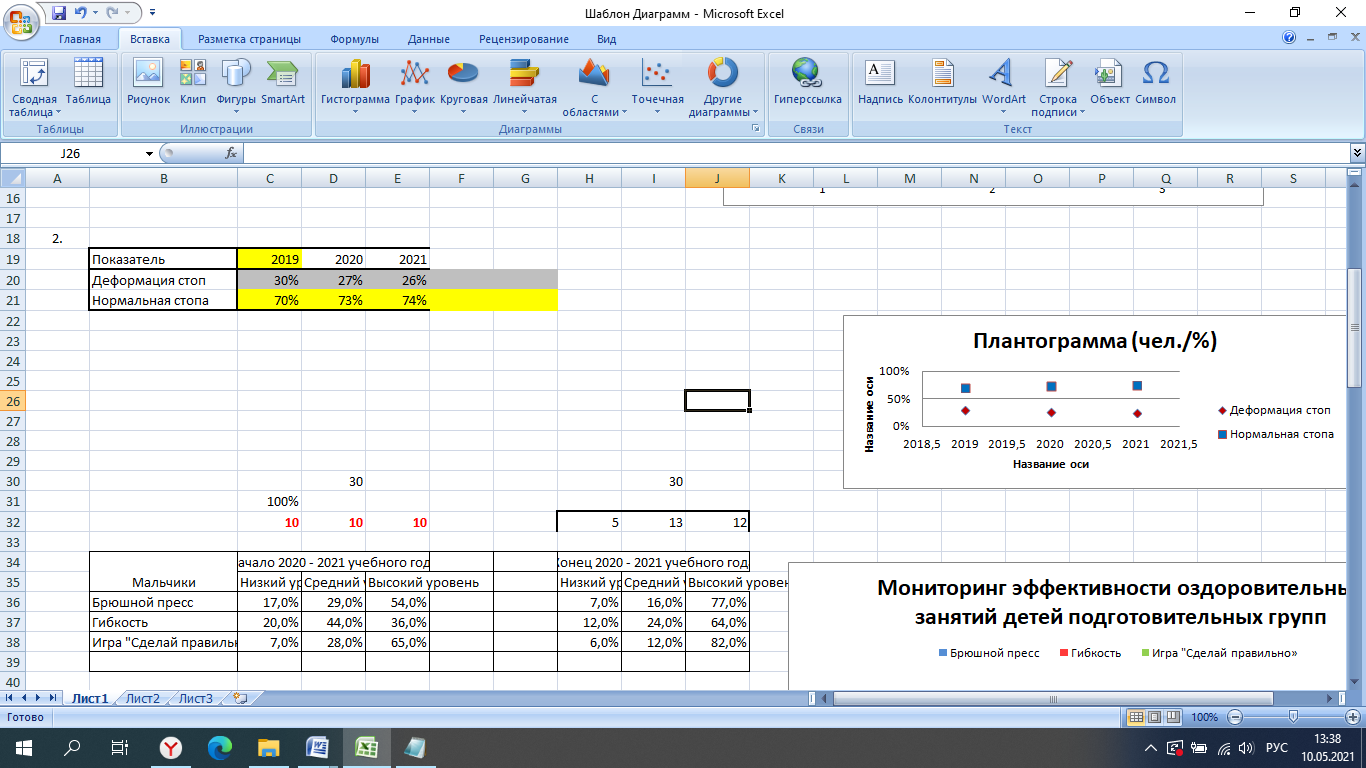 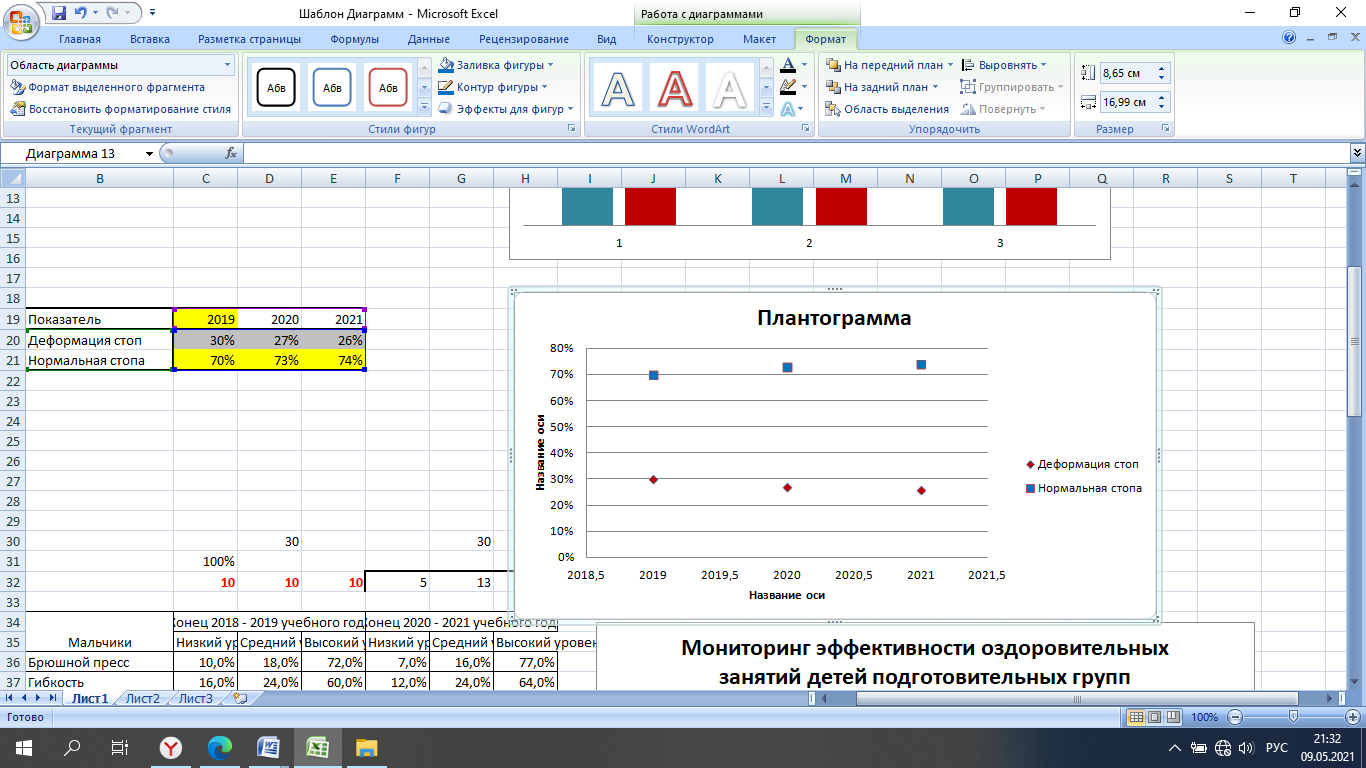 2. Мониторинг эффективности системы оздоровительных занятий 
в ДОУ (проводит инструктор по физической культуре в начале (н) и конце 
(к) учебного года). Тест «Развитие мышц брюшного пресса» (измеряется работа прямой мышцы живота) - (подъем туловища из положения лежа на спине, скрестив руки на груди, ноги согнуты в тазобедренных и коленных суставах, стопы фиксированы).Гибкость (определяется по степени наклона туловища вперед, стоя 
на скамейке).Умение сохранять правильную осанку определяется с помощью метода наблюдения. Педагог проводит подвижную игру «Сделай правильно». Ход игры «Сделай правильно».Под музыкальное сопровождение дети передвигаются по залу врассыпную. По команде инструктора ходят, бегают, танцуют, выполняют разные виды ползания и т.д. Выключается музыка и инструктор называет детям положение, которое они должны принять: «Оловянный солдатик» (и.п. - основная стойка, спина прямая, плечи расправлены, живот и ягодицы подтянуты). «Осанка» (лопатки сведены, опущены вниз и прижаты к спине, плечи отведены назад и опущены вниз. Руки в плечевых и локтевых суставах максимально согнуты,  лучезапястные суставы и пальцы — выпрямлены. Руки от подмышек до кончиков пальцев находятся 
в одной плоскости с верхней частью туловища – «крылышки». Голова расположена прямо, затылок и верхняя часть спины находятся 
на одной прямой.«Лечь» (и.п. - лежа на спине, голова, туловище и ноги расположены на одной прямой, лоб и подбородок — на линии, параллельной полу, плечи опущены, руки лежат вдоль туловища, поясница прижата 
к полу).В конце игры проводится упражнение на восстановление дыхания.Положения удерживать не более 5 сек.(Педагог фиксирует, принимает ли ребенок положение правильной осанки  по словесному указанию при выполнении игровых упражнений (выполнили 
5 заданий правильно – «+», совершили 1 – 2 ошибки – «+ - », Совершили 
3 и более ошибок – « - »)). Полученные данные заносятся в таблицу:Динамика эффективности оздоровительных занятийв подготовительных группах за 2018 -2021 г.(Чел/%)Для оценки знаний детей старшего дошкольного возраста по теме "Формирование правильной осанки" проводится тест.Тест "Формирование правильной осанки"Цель. Определение уровня знаний детей старшего дошкольного возраста 
о формировании правильной осанки.Материал. Набор картинок.Процедура проведения. Педагог  читает ребенку вопросы и варианты ответов, показывает карточки. Ребенок выбирает вариант ответа, который педагог фиксирует в протоколе.Критерии оценки. 1 – 2 правильных ответа – 1 балл, 3 – 4 правильных ответа – 2 балла, 5 – 6 правильных ответов – 3 балла.Вопрос 1. Что такое осанка? Варианты ответов:силуэт человекапрямая спинапривычное положение тела, когда человек сидит, стоит или передвигаетсяВопрос 2. Выбери признаки, которые характеризуют правильную осанку человека:Вопрос 3. Есть простой способ проверить осанку. Для этого нужно встать спиной к стене в привычной  позе. Какие части тела должны касаться спины, чтобы определить, что осанка правильная? Вопрос 4. Что нужно делать Ване, чтобы у него была правильная осанка?Вопрос 5. Каких правил необходимо придерживаться при работе сидя, чтобы сохранять правильную осанку?Вопрос 6. Ты – будущий школьник. Школьные вещи надо носить так, чтобы не испортить осанку. Для этого тяжесть нужно распределять равномерно. Какой предмет надо выбрать для школьных принадлежностей?Варианты ответов:Тест «Формирование правильной осанки» (кол-во чел.)2018 – 2019 учебный год – обследовано 50 детей;2020 – 2021 учебный год – обследовано 50 детей.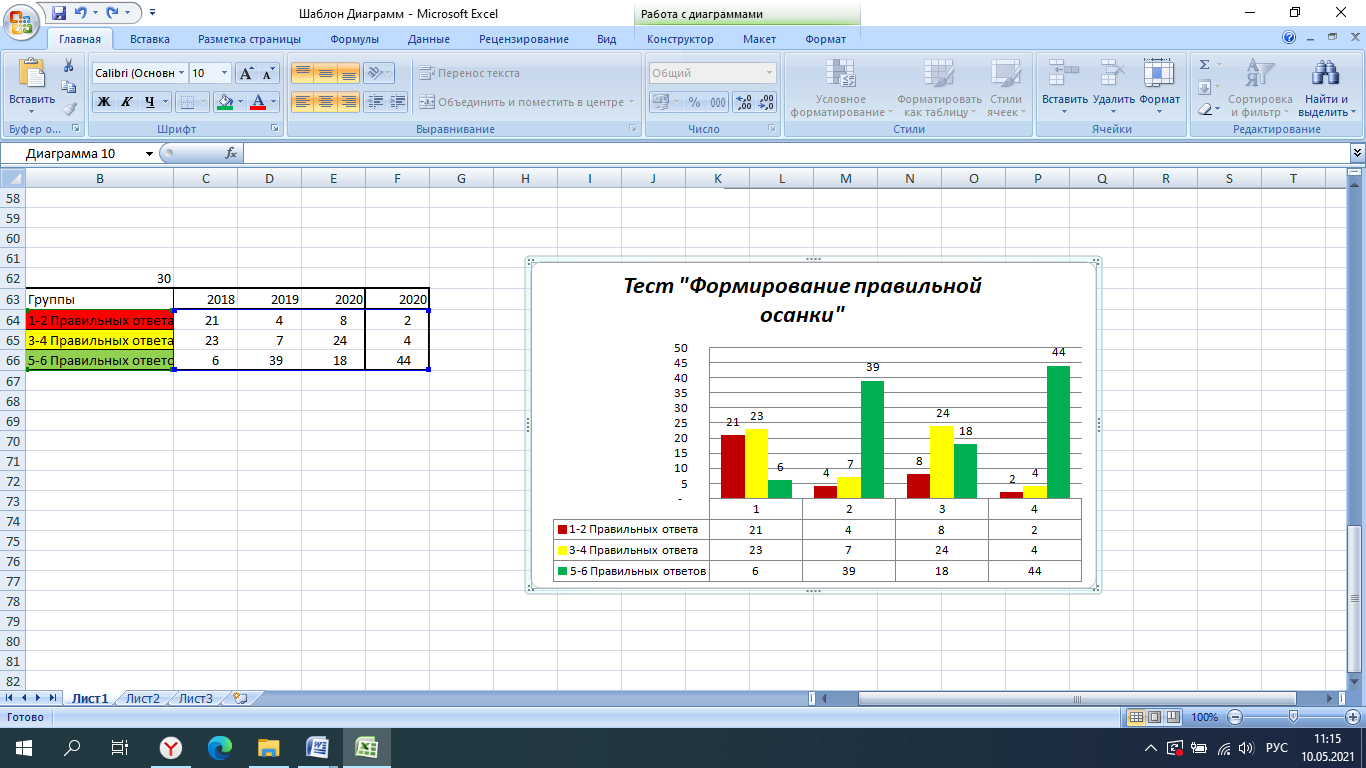 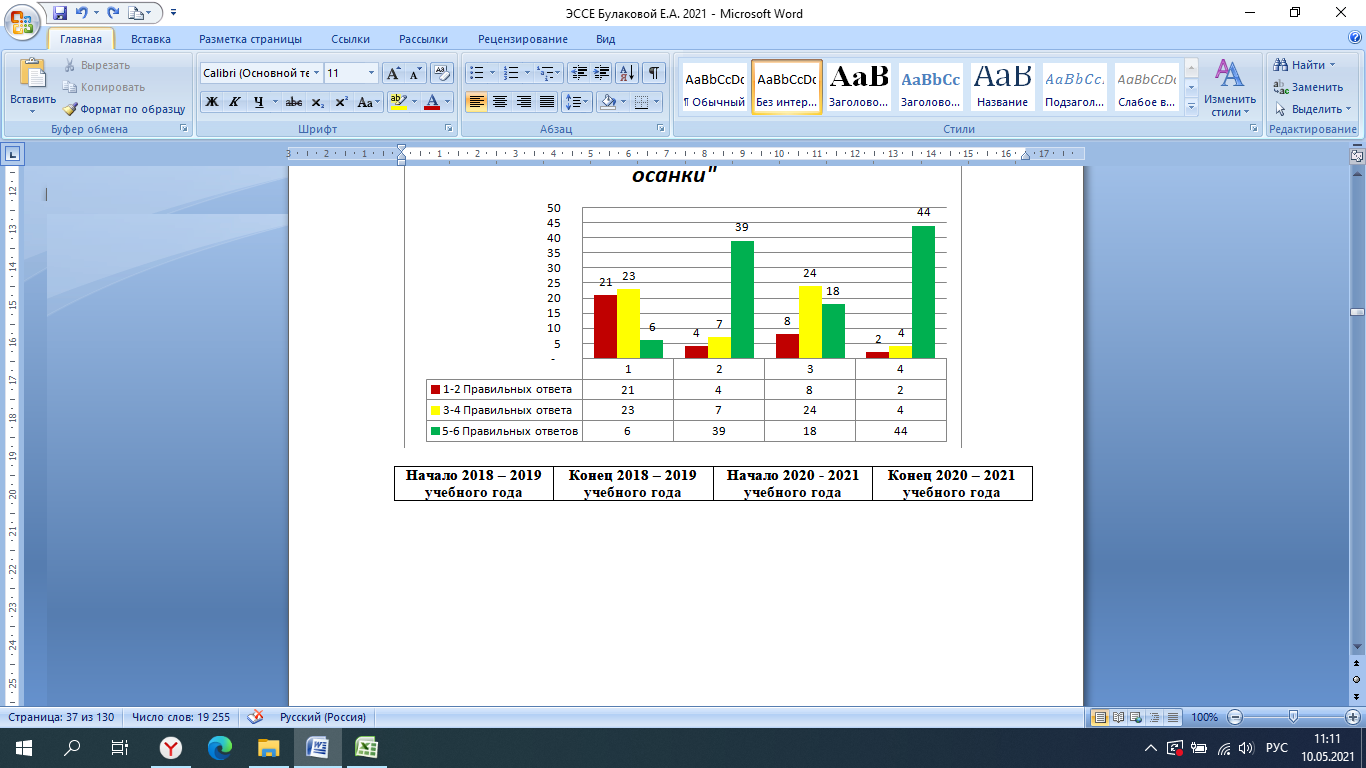 Анализ уровня осведомленности родителейо формировании правильной осанки детей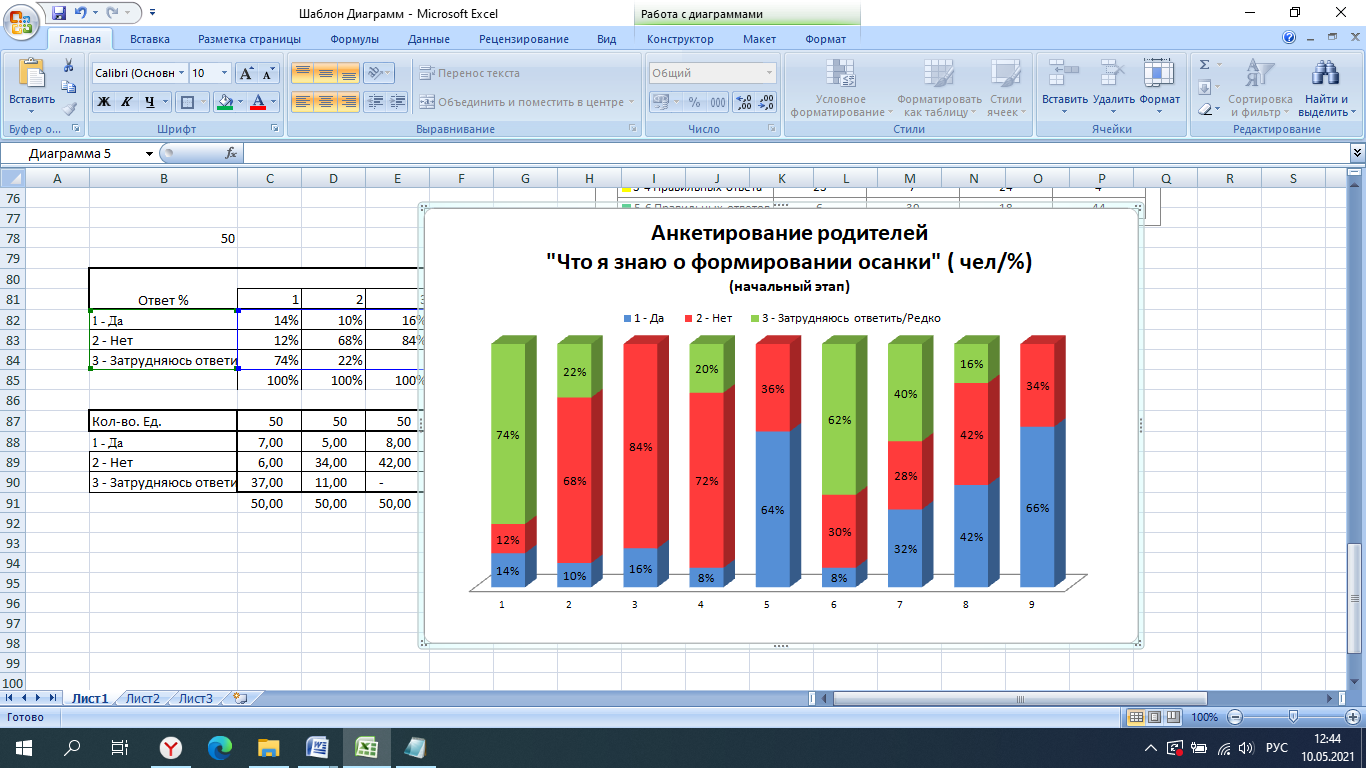 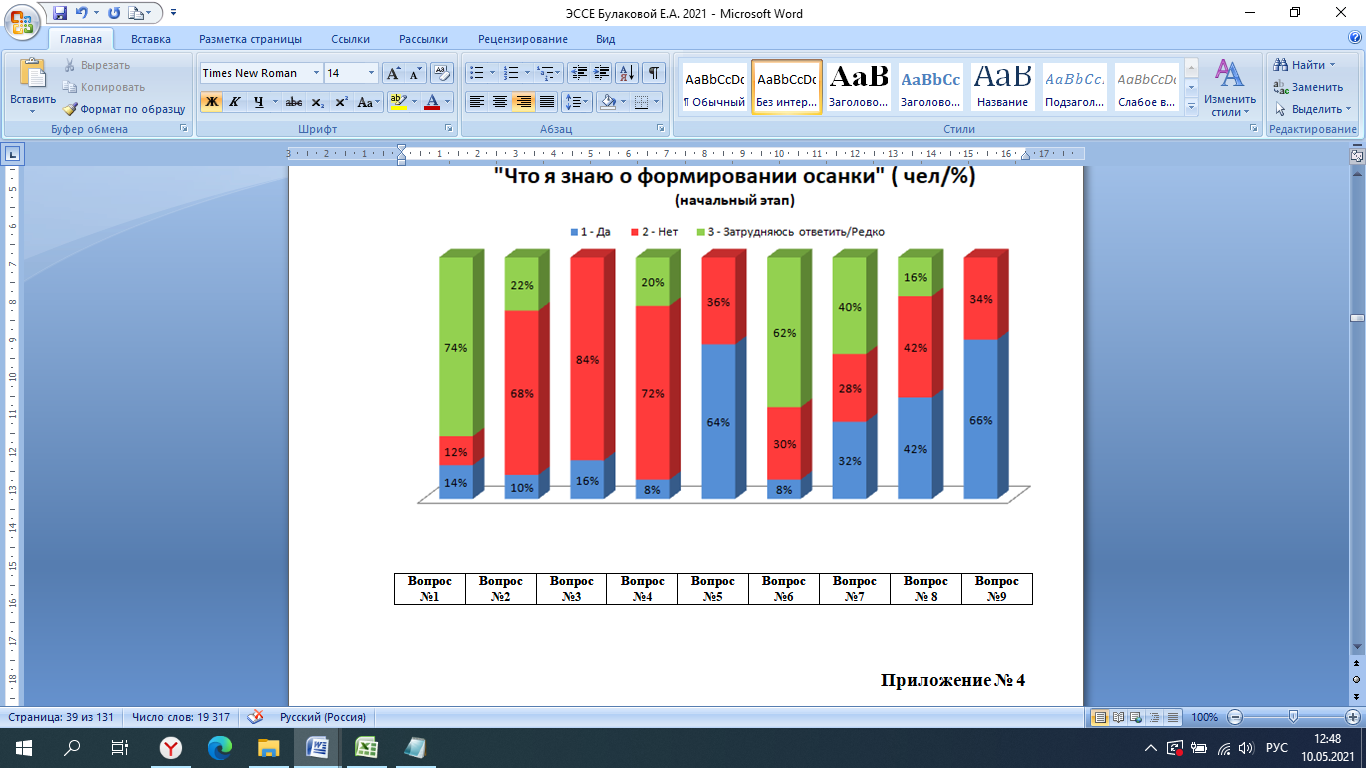 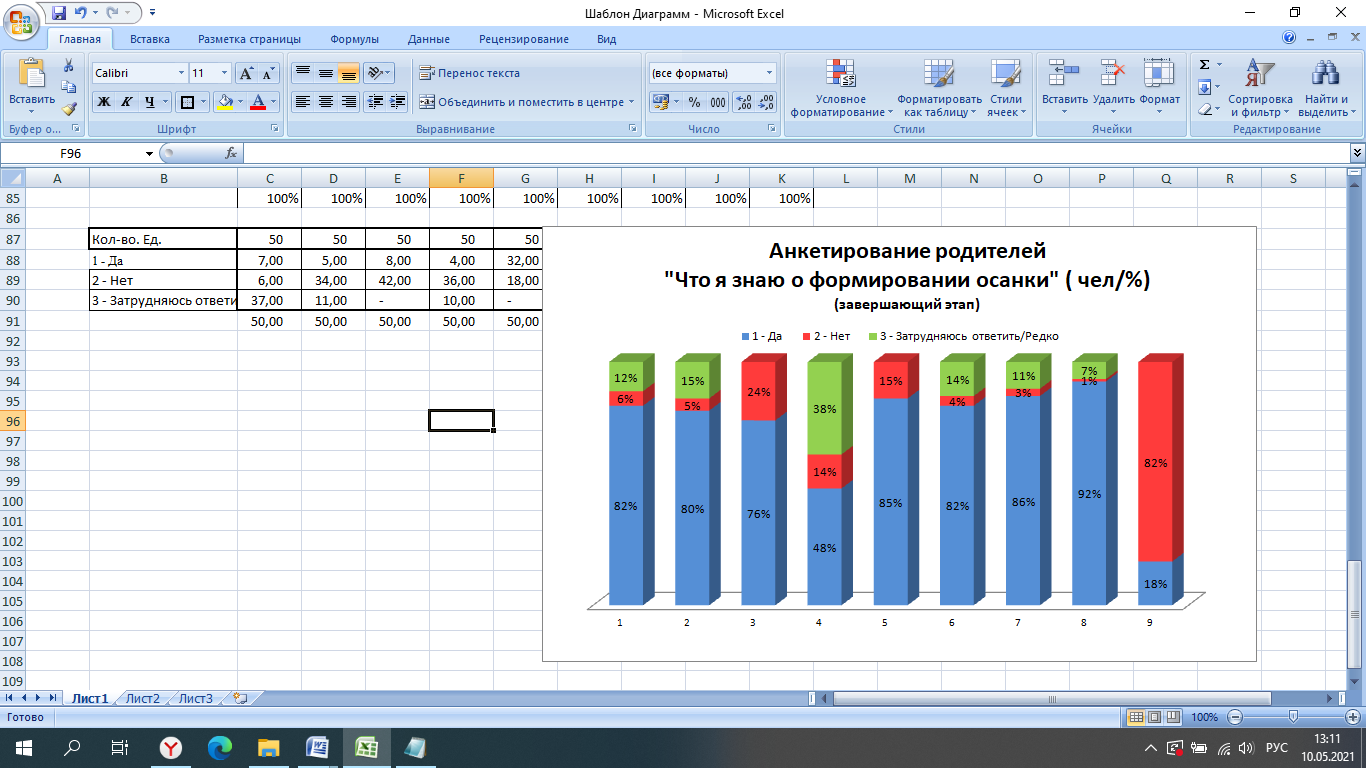 Приложение 2Этапы работы «Формирование навыка правильной осанки у дошкольников с использованиемсовременных образовательных технологий»1 этап работы2018 – 2019 учебный год2 этап работыПроект «Осанка – основа здоровья»2019 – 2020 учебный год3 этап работы2020 – 2021 (по настоящее время)Представленный опыт по формированию навыка правильной осанки
у дошкольников с использованием современных образовательных технологий логично встроен в основную общеобразовательную программу ДОУ.Список использованной литературы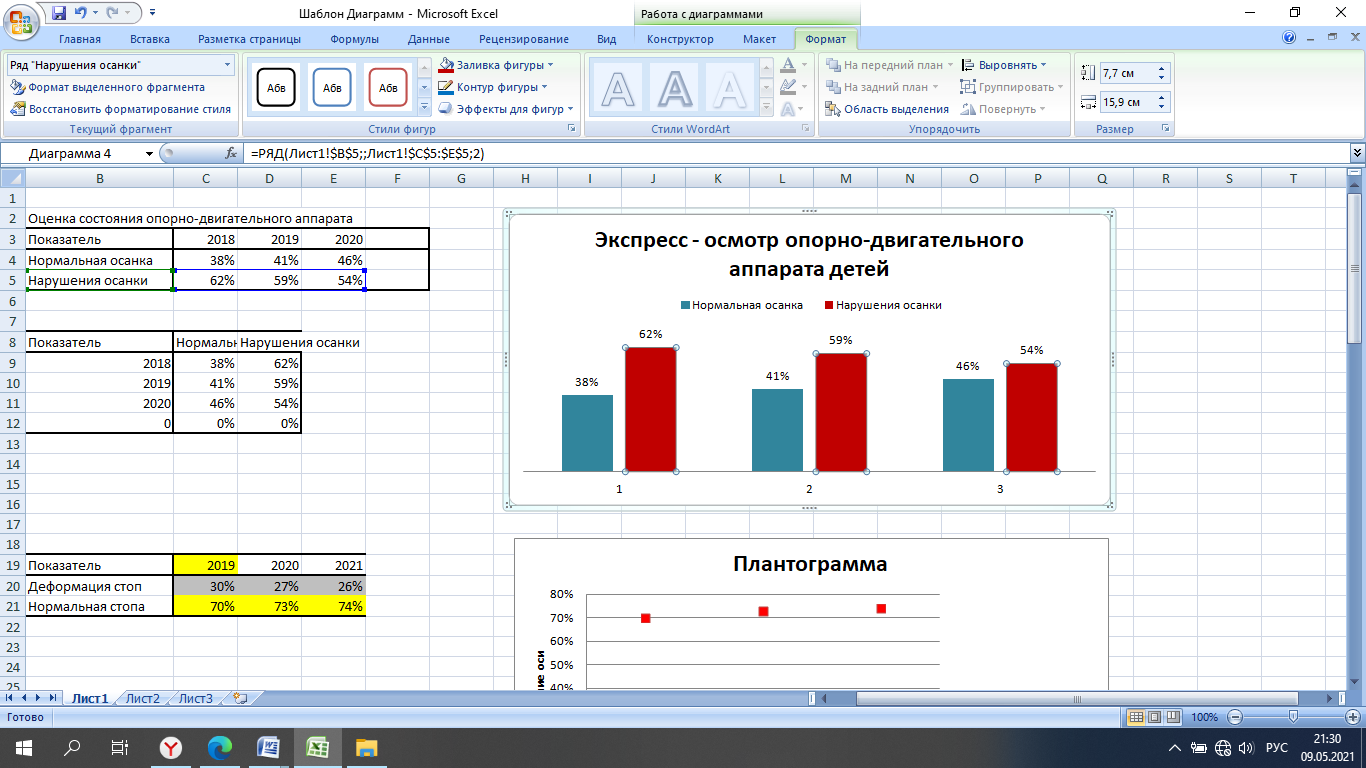 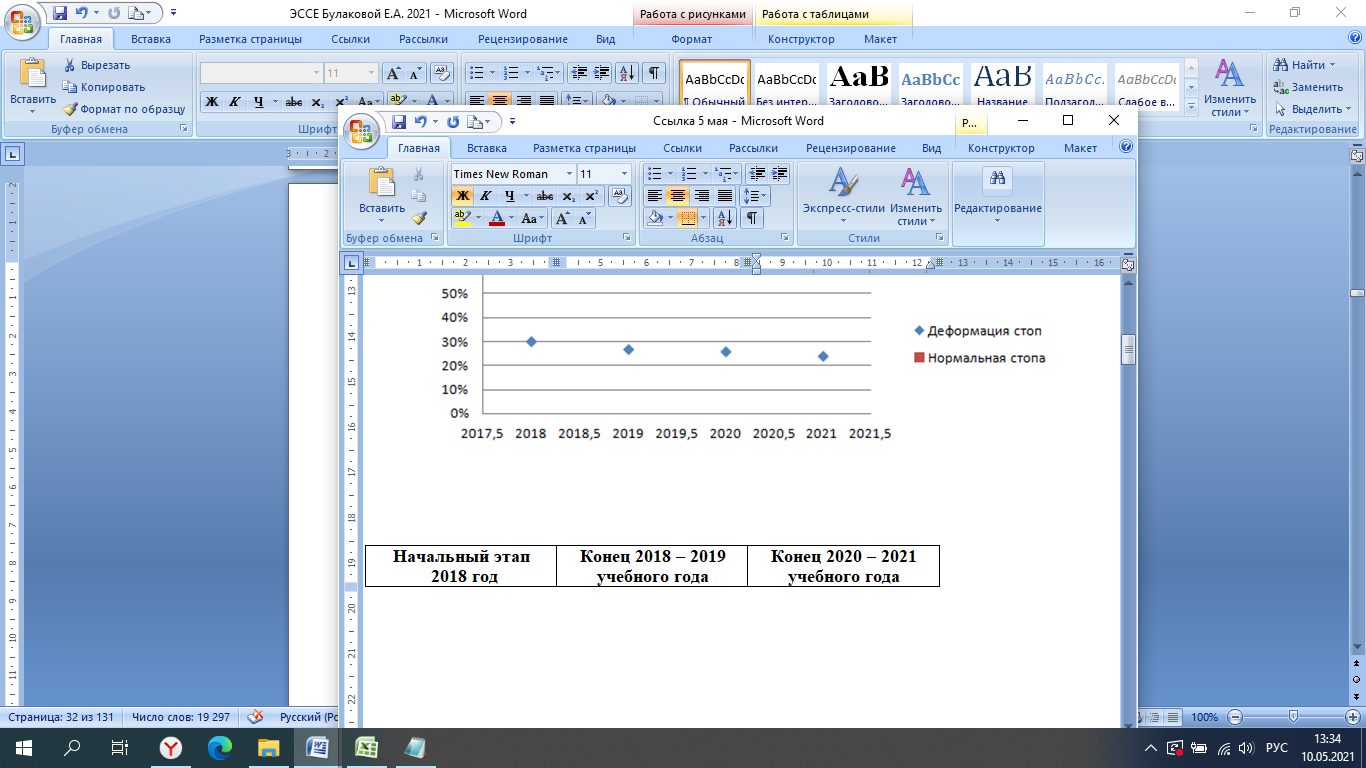 №Фамилия, имя ребенкаДата рожде-нияВозрастВозрастБрюшной прессБрюшной прессГибкостьГибкостьУмение сохранять правильную осанкуУмение сохранять правильную осанку№Фамилия, имя ребенкаДата рожде-ниянкнкнкнк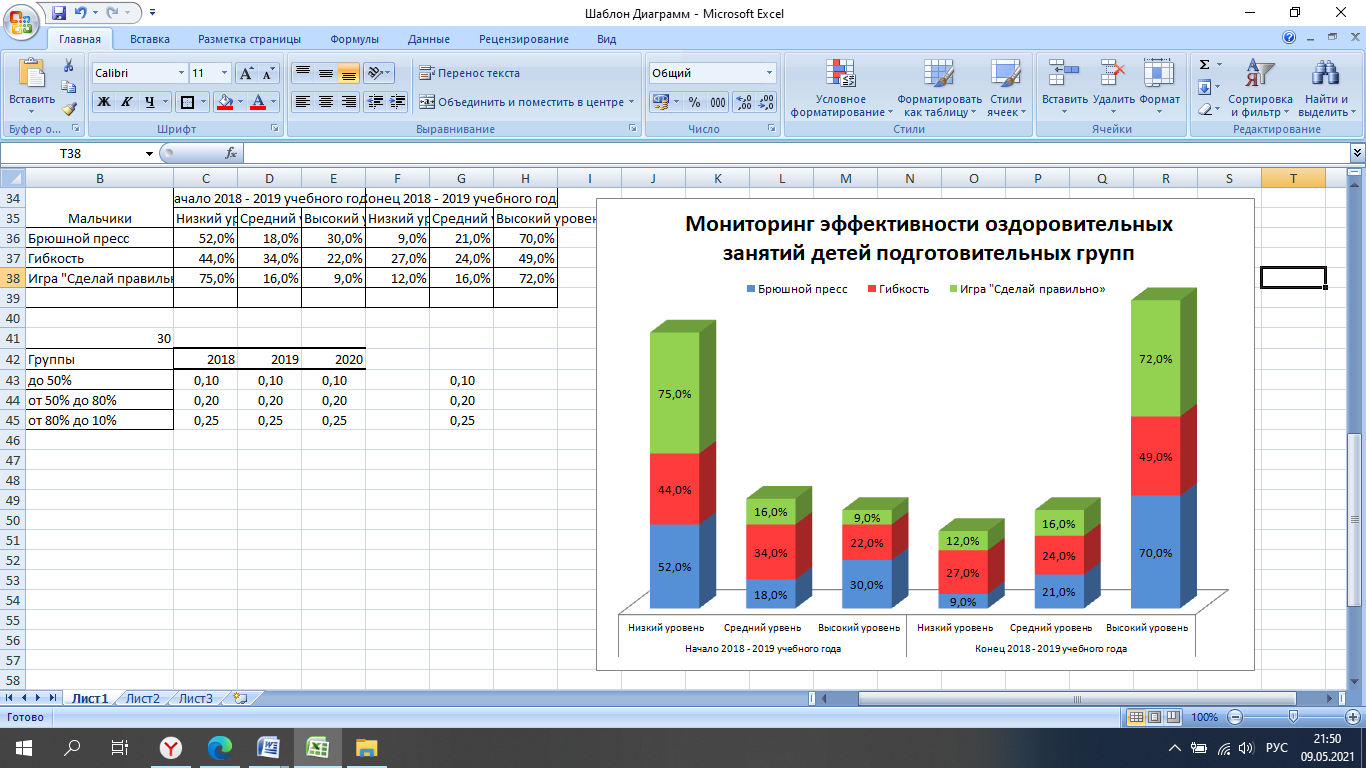 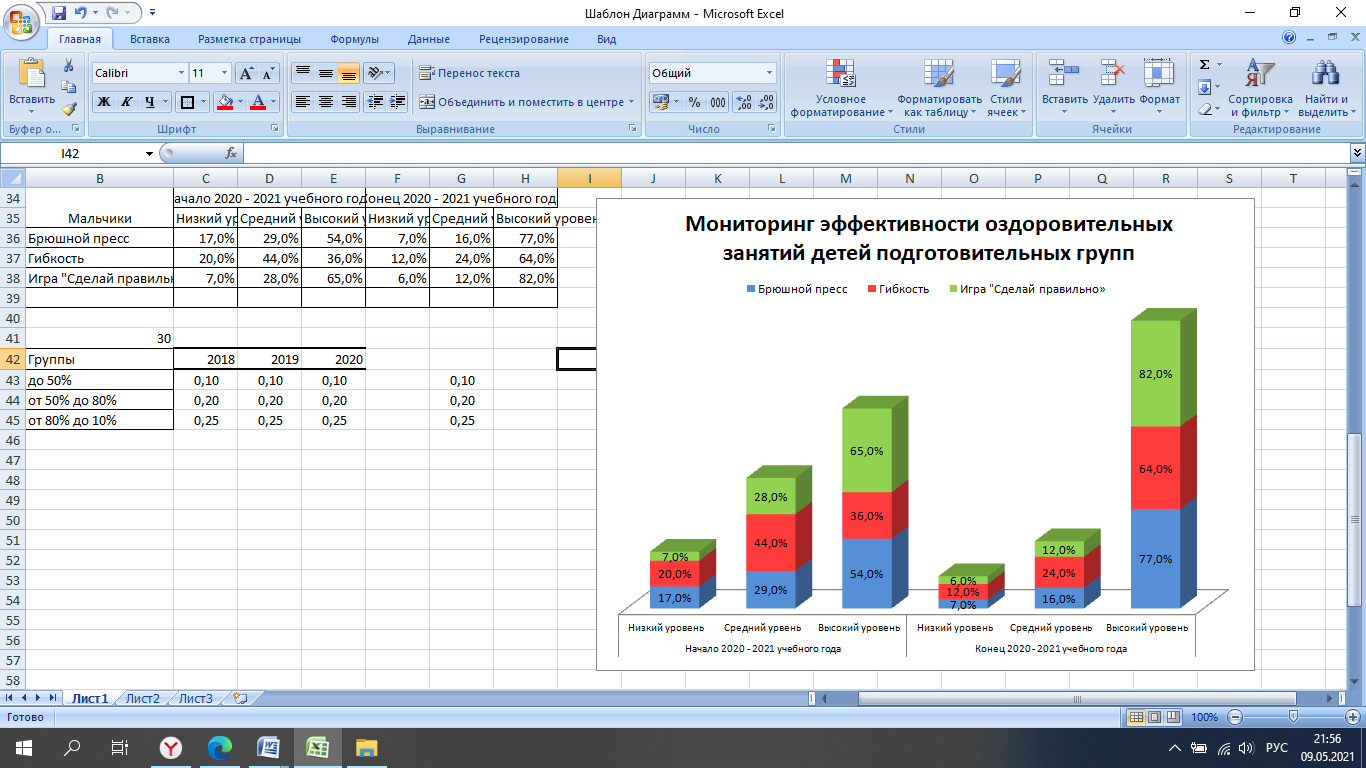 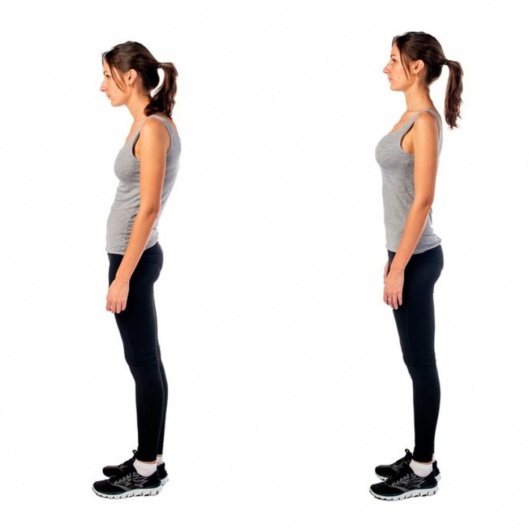 Варианты ответов:плечи отведены вперёдплечи на одном уровне и слегка отведены назадспина прямаяживот выпячен, грудь плоская или вогнутая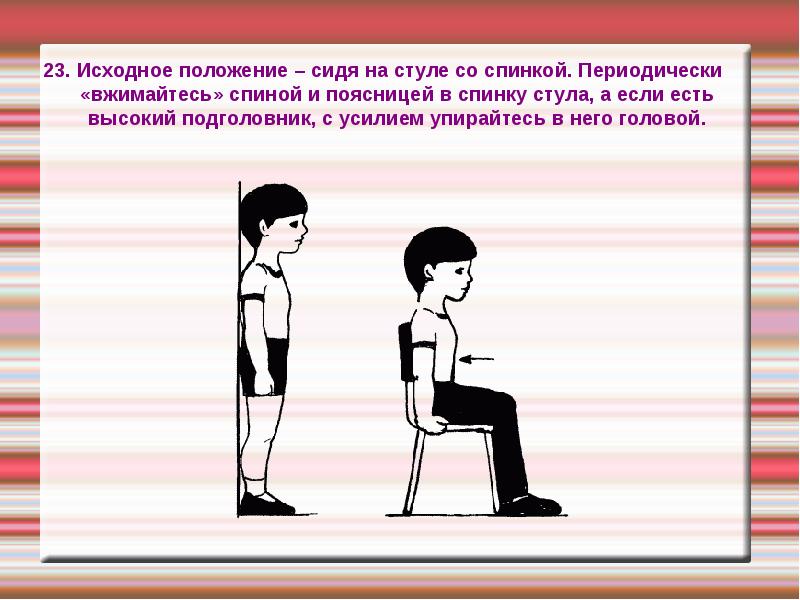 Варианты ответов:Варианты ответов:спать в мягкой постеливыполнять упражнения, укрепляющие мышцы спины, живота и плечевого поясане заниматься физической культурой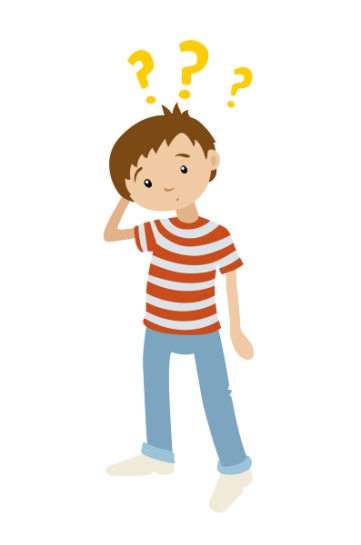 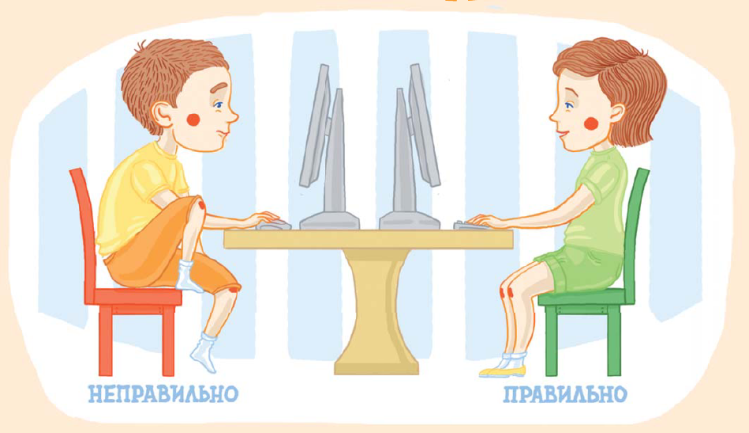 Варианты ответов:сидеть так, чтобы грудная клетка опиралась на край столасидеть, опираясь о спинку стула поясницейсидеть, опираясь локтём одной руки на столсидеть за столом прямо, слегка наклонив голову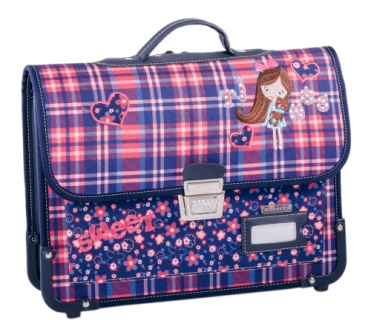 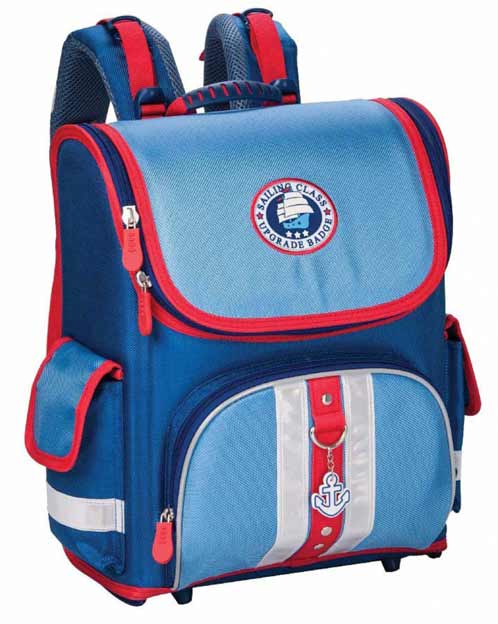 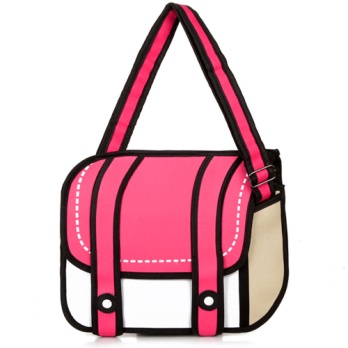 портфельранецсумкаАнкета для родителей «Что я знаю о формировании осанки»Уважаемые родители!Данная анкета позволит выявить Ваши знания о правильной осанке, ее формировании, причинах возникновения нарушений осанки.При ответах на вопросы подчеркните выбранный Вами вариант:Анкета для родителей «Что я знаю о формировании осанки»Уважаемые родители!Данная анкета позволит выявить Ваши знания о правильной осанке, ее формировании, причинах возникновения нарушений осанки.При ответах на вопросы подчеркните выбранный Вами вариант:1.Можете ли Вы дать определение правильной осанки? 
(1 - Да. 2 - Нет. 3 - Затрудняюсь ответить.)2.Беседуете ли Вы со своим ребенком о правильной осанке?
(1 - Да. 2 - Нет. 3 - Редко.)3.Проверяете ли Вы осанку своего ребенка самостоятельно? 
(1 - Да. 2 - Нет.)4.Делает ли Ваш ребенок утреннюю зарядку? (1 - Да. 2 - Нет. 3 - Редко.)5.Посещает ли Ваш ребенок кружки и секции физкультурно – оздоровительной направленности? (1 - Да. 2 - Нет.)6.Знакомы ли Вы с упражнениями, которые направлены на развитие правильной осанки? (1 - Да. 2 - Нет. 3 - Затрудняюсь ответить.)7.Знакомы ли Вы с причинами возникновения неправильной осанки? 
(1 - Да. 2 - Нет. 3 - Затрудняюсь ответить.)8.На Ваш взгляд, существует ли взаимосвязь между заболеваниями стоп 
и нарушениями осанки? (1 - Да. 2 - Нет. 3 - Затрудняюсь ответить.)9.Нужна ли Вам консультация о формировании осанки Вашего ребенка? (1 - Да. 2 - Нет.)СрокиФормы работыТематика (название)Способы достиженияСамообразованиеСамообразованиеСамообразованиеСамообразованиеСентябрьПодбор и изучение методической литературы«Профилактика  
и предупреждение   нарушений осанки у детей дошкольного возраста».Изучение методической литературы, использование интернет – ресурсовОктябрь - декабрьПодбор игр и упражнений для профилактики нарушений осанки и плоскостопия у дошкольников.«Комплексы игр и упражнений для профилактики нарушений осанки и плоскостопия».Создание картотек игр и упражнений для профилактики нарушений осанки, плоскостопияВзаимодействие с детьмиВзаимодействие с детьмиВзаимодействие с детьмиВзаимодействие с детьмиСентябрьМониторинг Оценка состояния опорно-двигательного аппаратадошкольниковИспользование карты экспресс - осмотра для выявления нарушений осанки (врач ДОУ, ст. м/с)МайАнализ результатов мониторинга (сентябрь 2018 – май 2019 г.)Оценка состояния опорно-двигательного аппаратадошкольниковИспользование карты экспресс - осмотра для выявления нарушений осанки (врач ДОУ, ст. м/с)Октябрь - майОбразовательная деятельность (Оздоровительные занятия)«Стройная спинка»,«Палочка – выручалочка» и др.Изучение методической литературы, использование интернет – ресурсовОктябрь, январьБеседы с детьми 
с использованием ИКТ«Как устроен человек»,«Чтобы позвоночник был здоровым».Разработка конспекта, подготовка презентацииАпрельОздоровительный досуг«Прямая спинка – человек – картинка».Разработка сценария мероприятияВзаимодействие с педагогамиВзаимодействие с педагогамиВзаимодействие с педагогамиВзаимодействие с педагогамиДекабрьКонсультация«Двигательная деятельность дошкольников в соответствии ФГОС ДО. Роль педагога в формировании осанки у детей дошкольного возраста».Обновление картотек утренней, бодрящей гимнастики, подвижных игр и др.Взаимодействие с родителямиВзаимодействие с родителямиВзаимодействие с родителямиВзаимодействие с родителямиЯнварьСтендовая информация (памятки)«Профилактика нарушений осанки у детей дошкольного возраста», «Предупреждение плоскостопия у дошкольников».Разработка рекомендаций для родителей (стендовая информация).ЯнварьКонсультация«Красивая осанка – здоровый ребёнок».В течение годаПривлечение родителей к изготовлению пособий для профилактики нарушений осанки (косички, мешочки, палочки)Привлечение родителей к изготовлению пособий для профилактики нарушений осанки (косички, мешочки, палочки)Привлечение родителей к изготовлению пособий для профилактики нарушений осанки (косички, мешочки, палочки)Этапы/СрокиФормы работыТематика (название)ОтветственныеI. Подготовительный этапI. Подготовительный этапI. Подготовительный этапI. Подготовительный этапСентябрьПодбор и изучение методической литературы.«Профилактика  и предупреждение   нарушений осанки у детей дошкольного возраста».Инструктор по физической культуреСентябрьАнкетирование родителей.«Роль родителей в формировании опорно – двигательного аппарата дошкольников».Инструктор по физической культуре, воспитателиОктябрьСоставление плана работы с детьми, педагогами, родителями.Составление плана работы с детьми, педагогами, родителями.Инструктор по физической культуреОктябрь - ноябрьРазработка методических рекомендаций и консультаций для воспитателей, родителей.Разработка методических рекомендаций и консультаций для воспитателей, родителей.Инструктор по физической культуре, врачII. Организационно - практический этапII. Организационно - практический этапII. Организационно - практический этапII. Организационно - практический этапРабота с педагогамиРабота с педагогамиРабота с педагогамиРабота с педагогамиНоябрьСеминар - практикум«Физкультурная минутка как средство профилактики нарушений осанки у дошкольников в ДОУ».Инструктор по физической культуреДекабрьКонсультация«Развивающая предметно – пространственная среда ДОУ. Как оборудовать физкультурный уголок в группе согласно ФГОС».Инструктор по физической культуре, воспитателиЯнварьДеловая игра«Нестандартное физкультурное оборудование для профилактики нарушений осанки и плоскостопия».Инструктор по физической культуре, воспитателиФевральСмотр-конкурс Создание «Стены осанки» в группах«Развивающая физкультурно-оздоровительная среда как условие формирования правильной осанки». Инструктор по физической культуре, старший воспитательМартПедагогический совет 
«Правильная осанка – путь к здоровью ребенка».Инструктор по физической культуре, старший воспитатель, воспитателиРабота с детьмиРабота с детьмиРабота с детьмиРабота с детьмиОктябрь - майОбразовательная деятельность (Оздоровительные занятия) «Любимый обруч», «Королевская осанка»,«Веселый мешочек» и др.Инструктор по физической культуре Январь Час здоровья «Береги осанку смолоду».Инструктор по физической культуре В течение годаКружок (подг. группы)«Фитбол – гимнастика».Инструктор по физической культуре ФевральИгры – викторины,игры – этюды «Боги и герои Олимпа. Узнай и изобрази» Цель: формирование у детей представлений об эталонах красоты человеческого тела.«Узнай сказку»  Цель: формирование 
у детей устойчивой мотивации для заботливого отношения к своему внешнему виду (тело, осанка) и внутреннему миру (нравственные качества).Инструктор по физической культуре ФевральИзобразительная деятельность«Осанка человека. Сказочные герои с красивой и некрасивой осанкой».Инструктор по физической культуре,воспитателиМартАвторские дидактические игры«Полезно – вредно», «Найди пару».Инструктор по физической культуреВ течение годаЦикл валеологических бесед
с использованием ИКТ«Правильная осанка – путь к красоте 
и здоровью», «Моя красивая спинка»,«Мои здоровые ножки».Инструктор по физической культуреРабота с родителями:Работа с родителями:Работа с родителями:Работа с родителями:ЯнварьКонсультация«Нескучная гимнастика. Упражнения на профилактику нарушения осанки у дошкольников».Инструктор по физической культуреФевральКонкурс«Спортивный герб моей семьи».Инструктор по физической культуреМартМастер – класс «Фитбол – гимнастика как средство профилактики нарушений осанки».Инструктор по физической культуреIII. Заключительный этапIII. Заключительный этапIII. Заключительный этапIII. Заключительный этапМарт - майКоллажи«Красивая спинка – человек – картинка!»,«Шаги к здоровью».Инструктор по физической культуре, воспитателиМарт - майСоздание модели«Дерево осанки».Инструктор по физической культуре, воспитателиАпрельФизкультурный досуг«Путешествие в страну здоровья» Инструктор по физической культуре, воспитателиМайСпортивный праздник«Папа, мама, я – здоровая семья!».Инструктор по физической культуре, воспитателиСрокиФормы работыФормы работыТематикаОтветственныеВзаимодействие с детьмиВзаимодействие с детьмиВзаимодействие с детьмиВзаимодействие с детьмиВзаимодействие с детьмиСентябрь,майМедицинский осмотр опорно – двигательного аппарата детейМедицинский осмотр опорно – двигательного аппарата детейМедицинский осмотр опорно – двигательного аппарата детейВрач, мед. сестраСентябрь,майМониторинг эффективности системы оздоровительных занятий в ДОУМониторинг эффективности системы оздоровительных занятий в ДОУМониторинг эффективности системы оздоровительных занятий в ДОУИнструктор по физической культуреВ течение года(2 – 3 раза в год)Валеологических беседы
с использованием ИКТ«Моя красивая спинка» (ст.гр.),«Мои здоровые ножки» (ст.гр.), «Как устроен человек» (подг.гр.),«Чтобы позвоночник был здоровым» (подг.гр.), «Правильная осанка – путь к красоте и здоровью» (подг.гр.),«Как правильно сидеть» (ст., подг.гр.).«Моя красивая спинка» (ст.гр.),«Мои здоровые ножки» (ст.гр.), «Как устроен человек» (подг.гр.),«Чтобы позвоночник был здоровым» (подг.гр.), «Правильная осанка – путь к красоте и здоровью» (подг.гр.),«Как правильно сидеть» (ст., подг.гр.).Инструктор по физической культуреВ течение года (ежеме -сячно)Образовательная деятельность (оздоровительные занятия): - Развитие равновесия- Увеличение подвижности суставов- Формирование навыка правильной осанки- Укрепление мышечного корсета «Стройная спинка»,«Палочка – выручалочка»,  «Любимый обруч», «Королевская осанка»,«Веселый мешочек» и др.«Стройная спинка»,«Палочка – выручалочка»,  «Любимый обруч», «Королевская осанка»,«Веселый мешочек» и др.Инструктор по физической культуреВ течение года (ежеднев-но)Утренняя гимнастика с разнообразным физкультурным оборудованием,  Игровые упражнения и подвижные игры на развитие координации движений, ловкости Физкультурные минуткиФизкультурные паузыИгровые упражнения и подвижные игры на сохранение правильной осанкиРелаксацияУтренняя гимнастика с разнообразным физкультурным оборудованием,  Игровые упражнения и подвижные игры на развитие координации движений, ловкости Физкультурные минуткиФизкультурные паузыИгровые упражнения и подвижные игры на сохранение правильной осанкиРелаксацияУтренняя гимнастика с разнообразным физкультурным оборудованием,  Игровые упражнения и подвижные игры на развитие координации движений, ловкости Физкультурные минуткиФизкультурные паузыИгровые упражнения и подвижные игры на сохранение правильной осанкиРелаксацияИнструктор по физической культуре, воспитателиВ течение годаДидактические игры«Полезно – вредно»,«Найди пару».«Полезно – вредно»,«Найди пару».Инструктор по физической культуре, воспитателиВ течение годаИгры – викторины, игры – этюды«Боги и герои Олимпа. Узнай и изобрази»,  «Узнай сказку». «Боги и герои Олимпа. Узнай и изобрази»,  «Узнай сказку». Инструктор по физической культуреВ течение годаИзобразительная деятельность«Осанка человека»,«Сказочные герои».«Осанка человека»,«Сказочные герои».Инструктор 
по физической культуре, воспитателиВ течение года Оздоровительные досуги«Прямая спинка – человек – картинка»,«Путешествие в страну здоровья».«Прямая спинка – человек – картинка»,«Путешествие в страну здоровья».Инструктор 
по физической культуре2 раза в годДень здоровья«Береги осанку смолоду».«Береги осанку смолоду».Инструктор 
по физической культуре2 раза в годСпортивный праздник «Папа, мама, я – здоровая семья!».«Папа, мама, я – здоровая семья!».Инструктор 
по физической культуреВ течение годаИнтегрированные мероприятия (совместно с педагогом – организатором (Программа «Мы входим в мир прекрасного» - Маслова С.Г.)«Морская стихия»,
«Олимпийские игры»,«Богатырское прошлое Руси» и др.«Морская стихия»,
«Олимпийские игры»,«Богатырское прошлое Руси» и др.Инструктор 
по физической культуре, педагог – организатор,воспитателиВзаимодействие с педагогамиВзаимодействие с педагогамиВзаимодействие с педагогамиВзаимодействие с педагогамиВзаимодействие с педагогамиНоябрь,мартМастер – классы, семинары – практикумы,педагогические советы«Кинезиологические игры 
и упражнения».«Проекты по здоровьесбережению - от замысла к воплощению» и др.«Кинезиологические игры 
и упражнения».«Проекты по здоровьесбережению - от замысла к воплощению» и др.Инструктор 
по физической культуре, старший воспитатель,воспитателиВзаимодействие с родителямиВзаимодействие с родителямиВзаимодействие с родителямиВзаимодействие с родителямиВзаимодействие с родителямиСентябрьИндивидуальные беседы и рекомендации для родителей (по итогам осмотра)Индивидуальные беседы и рекомендации для родителей (по итогам осмотра)Индивидуальные беседы и рекомендации для родителей (по итогам осмотра)ВрачОктябрь, мартКонсультации для родителей, мастер - классы«Красивая осанка – здоровый ребёнок».«Упражнения, способствующие профилактике нарушения осанки у дошкольников».«Красивая осанка – здоровый ребёнок».«Упражнения, способствующие профилактике нарушения осанки у дошкольников».Инструктор 
по физической культуреВ течение годаСтендовая информация/памятки«Профилактика нарушений осанки у детей дошкольного возраста».«Предупреждение плоскостопия 
у дошкольников».«Фитбол – гимнастика как средство профилактики нарушений осанки».«Профилактика нарушений осанки у детей дошкольного возраста».«Предупреждение плоскостопия 
у дошкольников».«Фитбол – гимнастика как средство профилактики нарушений осанки».Инструктор 
по физической культуреАсачева Л.Ф., Горбунова О.В. «Система занятий по профилактике нарушений осанки и  плоскостопия у детей дошкольного возраста». 
- СПб: ООО «Издательство «ДЕТСТВО-ПРЕСС»», 2017.Кириллова, Ю.А. «О здоровье всерьез. Профилактика нарушения осанки и плоскостопия у дошкольников» - М.: Детство-Пресс, 2018.Клюева М.Н. «Корригирующая гимнастика для детей с нарушением опорно – двигательного аппарата в условиях детского сада».Красикова И.С. «Плоскостопие. Профилактика и лечение» 
- М.: Корона-Век, 2017.Красикова И.С. «Воспитание правильной осанки. Лечение нарушений осанки» ООО «Корона. Век», 2017.Козырева О.В. «Лечебная физкультура для дошкольников». 
– М.: Просвещение, 2018.Лосева В.С. «Плоскостопие у детей 6-7 лет». Москва, 2017.Моргунова О.Н. «Физкультурно-оздоровительная работа в ДОУ» Практическое пособие. Воронеж. 2018.Моргунова О.Н. «Профилактика  и коррекция плоскостопия 
и нарушений осанки». Практическое пособие. - Учитель. Воронеж. 2018.Потапчук А.А. «Как сформировать правильную осанку у ребёнка». Издательство «Речь», 2018.